LIGO Laboratory / LIGO Scientific CollaborationLIGO- E1000311 	                 LIGO                              March 16th, 2012
aLIGO HAM-ISI, Pre-integration Test Report, Phase I, LHO Unit #2 (post-assembly, before storage, after replacement of faulty parts)E1000311 – V7Hugh Radkins, Jim Warner, Robinson Mitchel, Corey Gray, Gregory Grabeel, Eric Allwine Hugo Paris, Fabrice Matichard, Vincent Lhuillier Distribution of this document:Advanced LIGO ProjectThis is an internal working noteof the LIGO LaboratoryTable of contents:Introduction	2I.	Pre-Assembly Testing	3	Step 1: Position Sensors	3	Step 2: GS13	4	Step 3: Actuators	9II.	Tests to be performed during assembly	10	Step 1: Parts Inventory (E1000052)	10	Step 2: Check torques on all bolts	11	Step 3: Check gaps under Support Posts	11	Step 4: Pitchfork/Boxwork flatness before Optical Table install	12	Step 5: Blade spring profile	12	Step 6: Gap checks on actuators-after installation on Stage 1	13	Step 7: Check level of Stage 0	14	Step 8: Check level of Stage 1 Optical Table	15	Step 9: Mass budget	16	Step 10: Shim thickness	18	Step 11: Lockers adjustment	18III.	Tests to be performed after assembly	19	Step 1 - Electronics Inventory	19	Step 2 - Set up sensors gap	19	Step 3 - Measure the Sensor gap	20	Step 4 - Check Sensor gaps after the platform release	20	Step 5 – Performance of the limiter	21	Step 5.1 - Test Nº1 - Pushing “in the general coordinates”	21	Step 5.2 - Test Nº2 – Pushing “locally”	21	Step 6 - Position Sensors unlocked/locked Power Spectrum	22	Step 7 - GS13 power spectrum -tabled tilted	25	Step 8- GS13 pressure readout	26	Step 9 - Coil Driver, cabling and resistance check	27	Step 10 - Actuators Sign and range of motion (Local drive)	28	Step 11 - Vertical Sensor Calibration	29	Step 12 - Vertical Spring Constant	30	Step 13 - Static Testing (Tests in the local basis)	30	Step 14 - Linearity test	31	Step 15 - Cartesian Basis Static Testing	33	Step 16- Frequency response	34	Step 16.1 - Local to local measurements	34	Step 16.2 - Cartesian to Cartesian measurements	37	Step 17 - Transfer function comparison with Reference	40	Step 17.1 - Local to local - Comparison with Reference	40	Step 17.2 - Cartesian to Cartesian - Comparison with Reference	43	Step 18 - Lower Zero Moment Plane	46IV.	HAM-ISI Unit #2 testing summary	48	List of tests that failed and don’t need to  be redone:	48	Tests that failed and need to be done during phase II	48	List of test that were skipped and that we will not do because they are not essential	49Introduction HAM-ISI Unit #2 was initially built and tested in September 2010. Since then, it has been disassembled and reassembled due to faulty parts that needed to be replaced. The replacement of these parts implied the need of going through the testing process again, which has been performed during February 2012, until March 2012, and is presented here. Stage-0 L4Cs were not installed during tests.  If installed in chamber 8 or 2, as planned, this unit will not need feedforward L4Cs.The procedure document used to perform these tests is:-   E1000309–V9 - aLIGO HAM-ISI, Pre-Integration Testing Procedure, Phase I (post assembly, before storage)The report done prior to HAM-ISI Unit #2 disassembly/reassembly is posted under V3:E1000311_aLIGO_SEI_Testing_Report_HAM-ISI_LHO_Unit_2_V3Other useful information can be found in:E1000300 - HAM-ISI LLO test stand: software and electronic checkRemark regarding SVN paths:Units need to be tested under a folder that matches medm channels’ names. Since MEDM channels’ names all refer to HAMX during this phase of testing, units are all tested under:/SeiSVN/seismic/HAM-ISI/X1/HAMX/Once a unit is tested, a folder called after its order of assembly is created. For Unit #2 the name of this folder will be: /SeiSVN/seismic/HAM-ISI/X1/Unit_2/Test data is then moved from HAMX testing folder to this final folder. All the data related to the Phase I testing of this unit is then stored in this folder. The data set names, the location of the test results, and the locations of the programs used to obtain them are specified along this document. Even if they are tested under HAMX, units are called per their order of assembly in programs, figures and data files.Pre-Assembly TestingStep 1: Position SensorsNote: The back panel reads 0.508V/0.001"NR: not recorded*:  not recorded. Estimation based on nominal value. Will be measured for the next units.Sensors noise spectra measured before baking, and before shielding per procedure T1000636: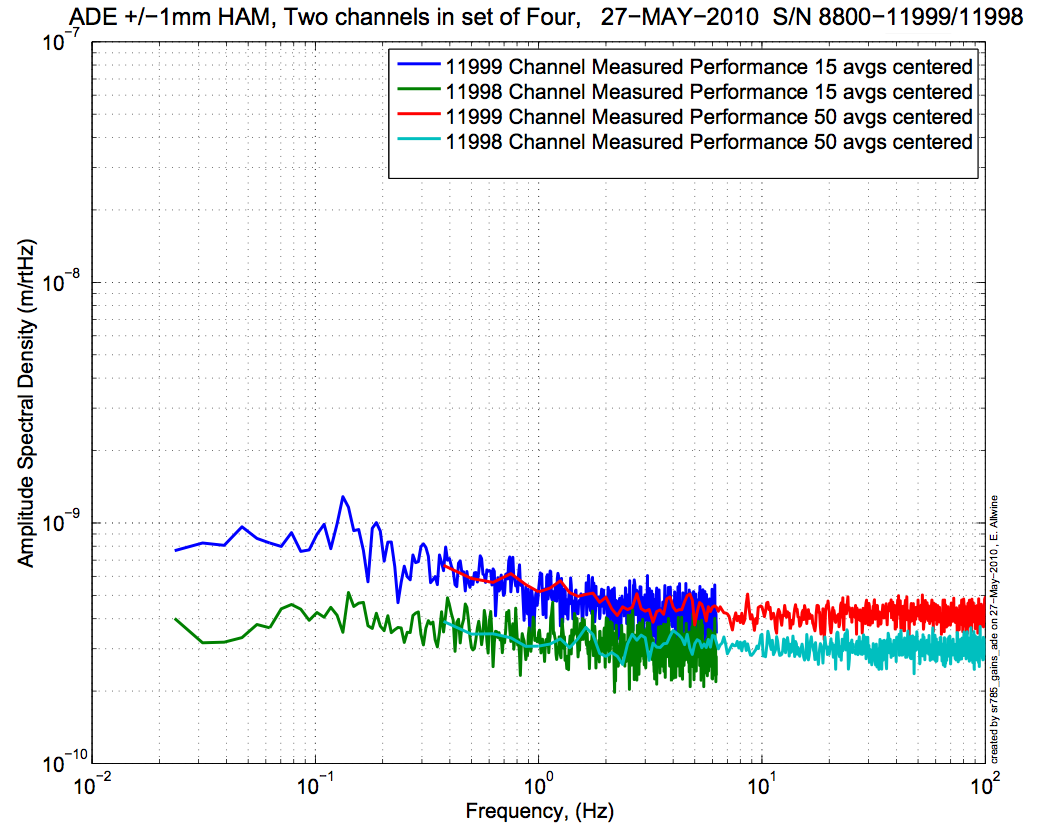 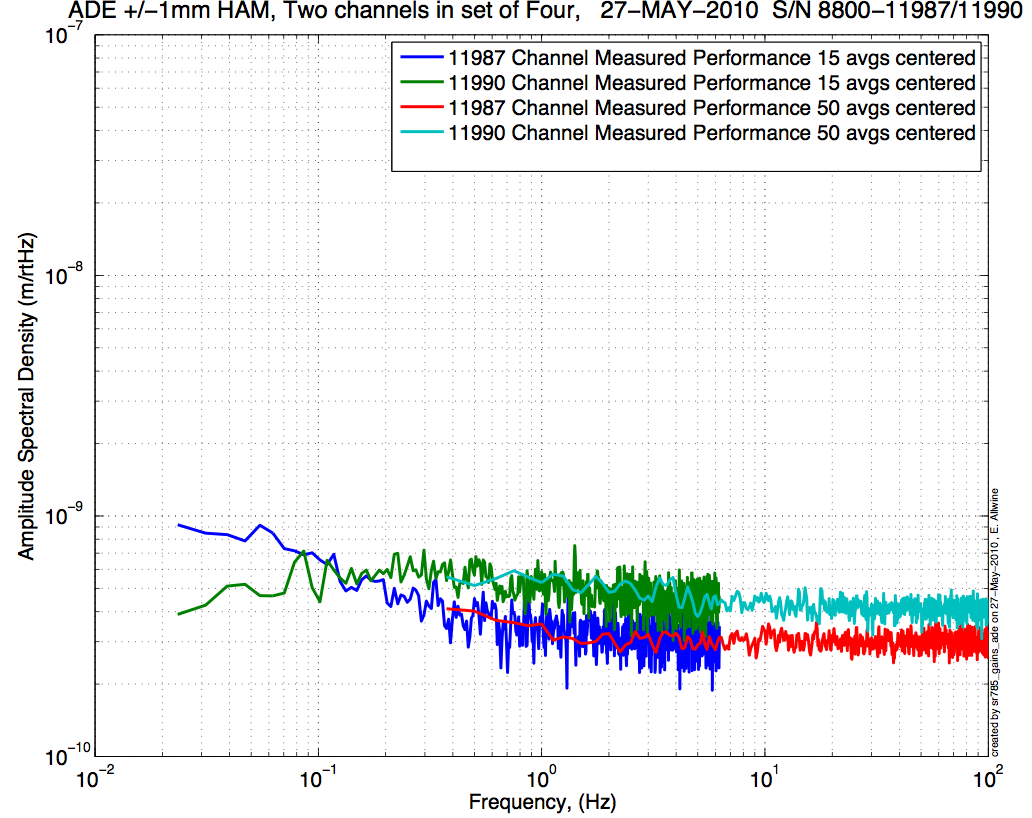 Figure - H1 and V1 sensor noise                                             Figure - H2 and V2 sensor noise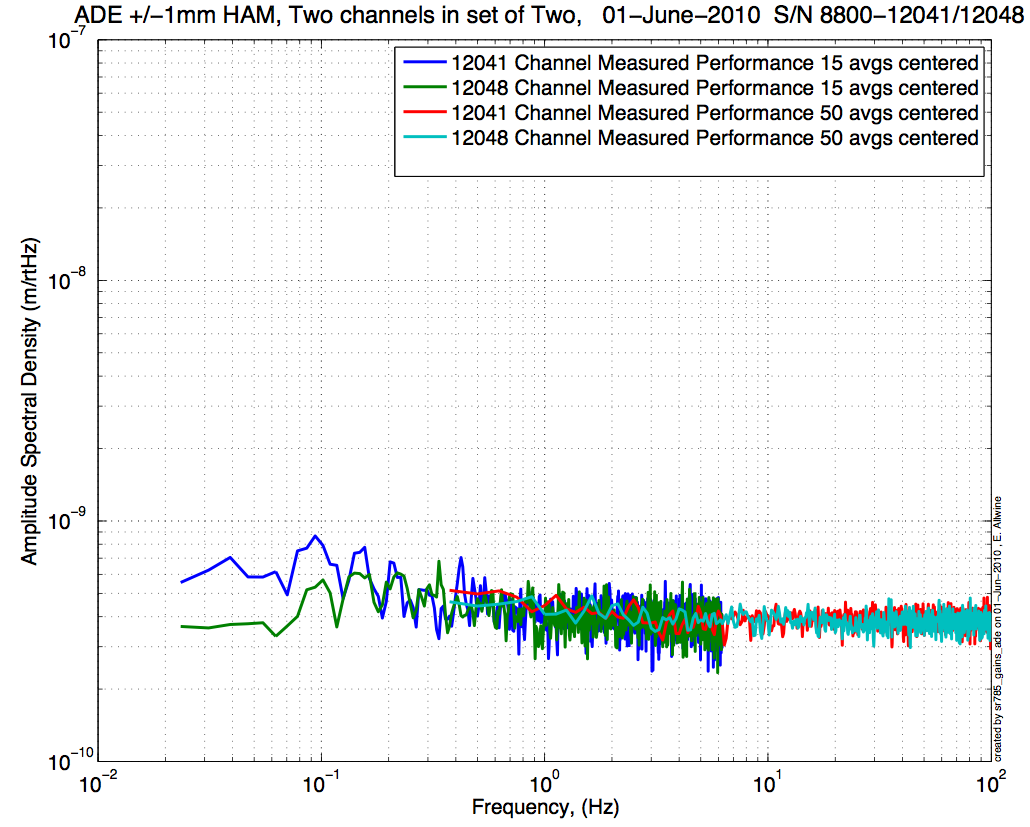 Figure - H3 and V3 sensor noiseIssues/difficulties/comments regarding this test: The CPS #11999 (H1) is borderline at 9.e-10 m/√Hz.Acceptance Criteria: Power spectrum magnitudes must be lower than:9.e-10 m/√Hz at 0.1Hz6.e-10 m/√Hz at 1HzTest result:	Passed:    X   	Failed:         .Step 2: GS13All the data related to GS-13 post podding testing can be found in the SVN at: All the data related to GS-13 post podding testing can be found in the SVN at : \SeismicSVN\seismic\Common\Data\aLIGO_GS13_TestData\PostMod_TestResults_PDFs. Power spectra measured after shipment from LLO can be found at
\SeismicSVN\ seismic\Common\Data\aLIGO_GS13_TestData_LHO\aLIGO GS13 Testing page is E1100367. It contains links to:LIGO-E1000058: aLIGO GS-13 Status ChartLIGO-24: aLIGO GS-13 as received testing resultsLIGO-E1100394: aLIGO GS-13 prior shipping testing resultsLIGO-E1100395: aLIGO GS-13 Post Modification testing resultsLIGO-F0900070: GS-13 Inspection ChecklistStep 2.1 – Horizontal GS-13sHuddle testing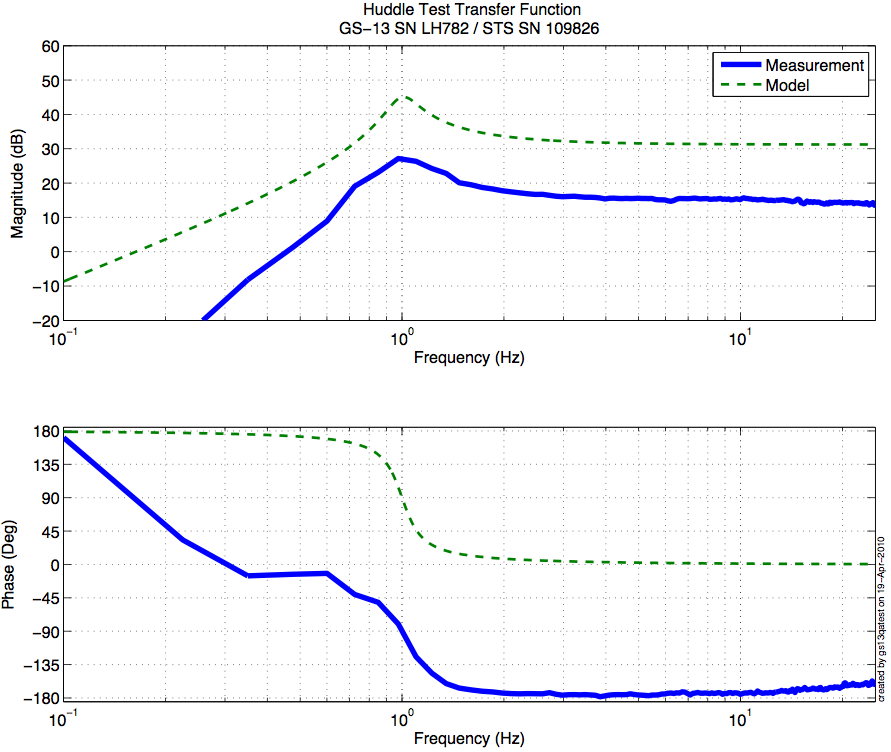 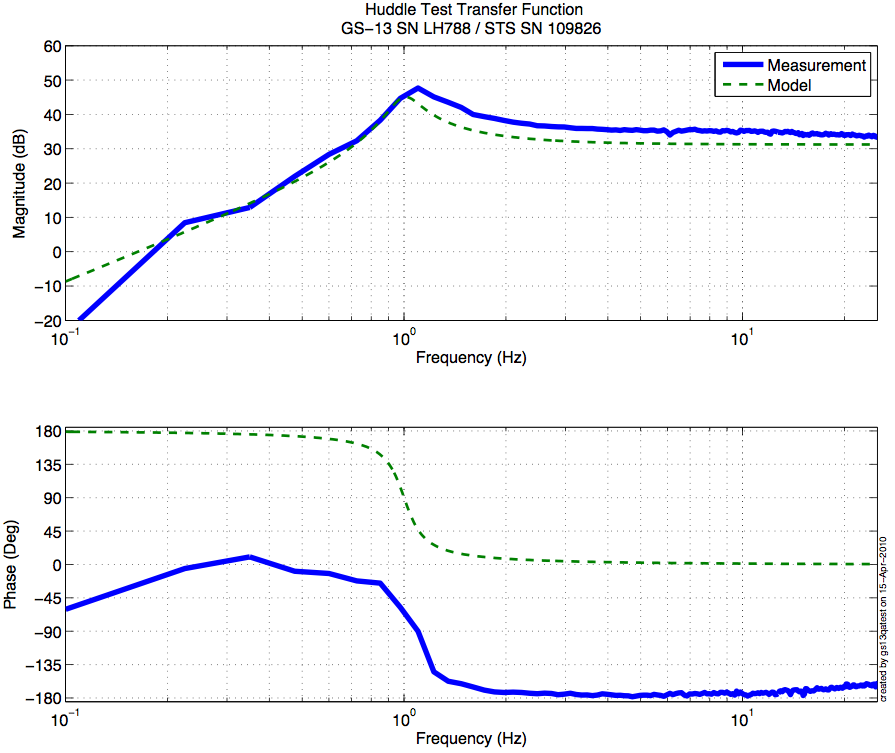 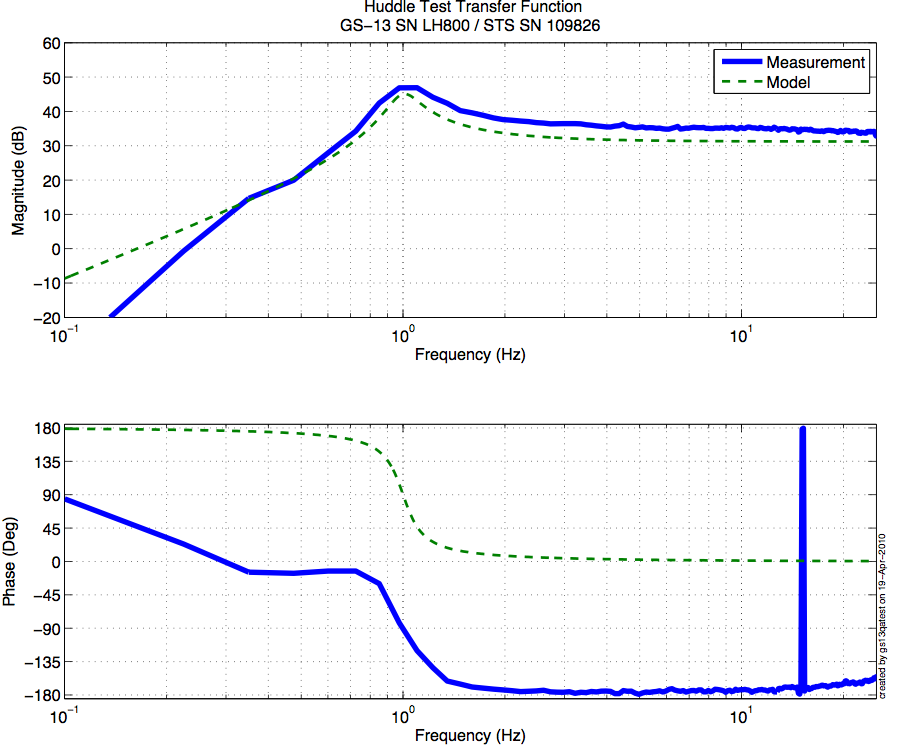 Figure  - Huddle testing of Horiz GS-13 782(H1), 788(H2), and 800(H3) after aLIGO modificationsStep 2.2 – Vertical GS-13sHuddle testing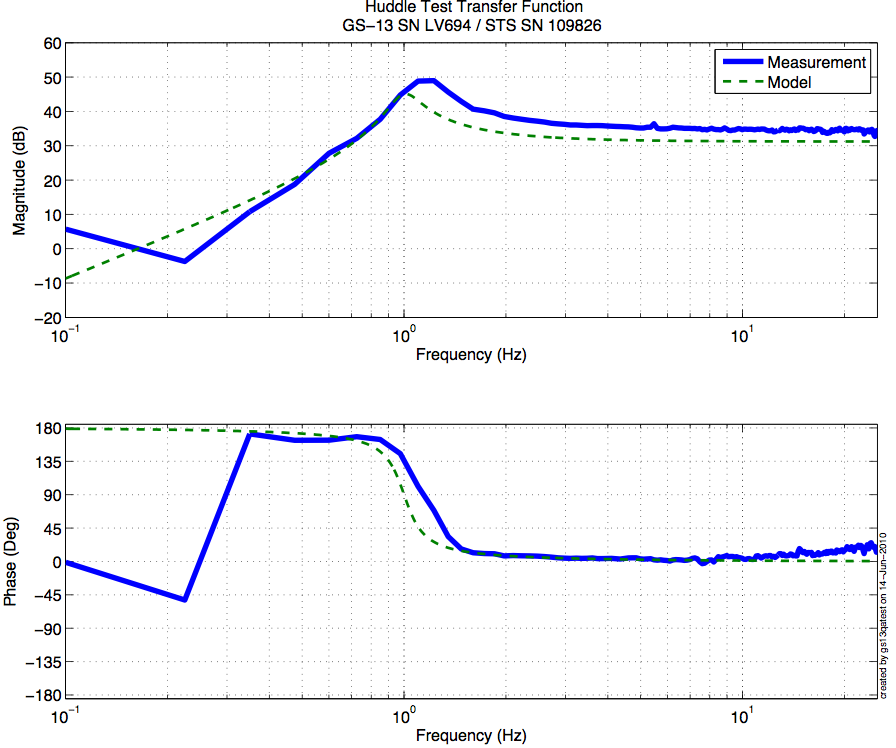 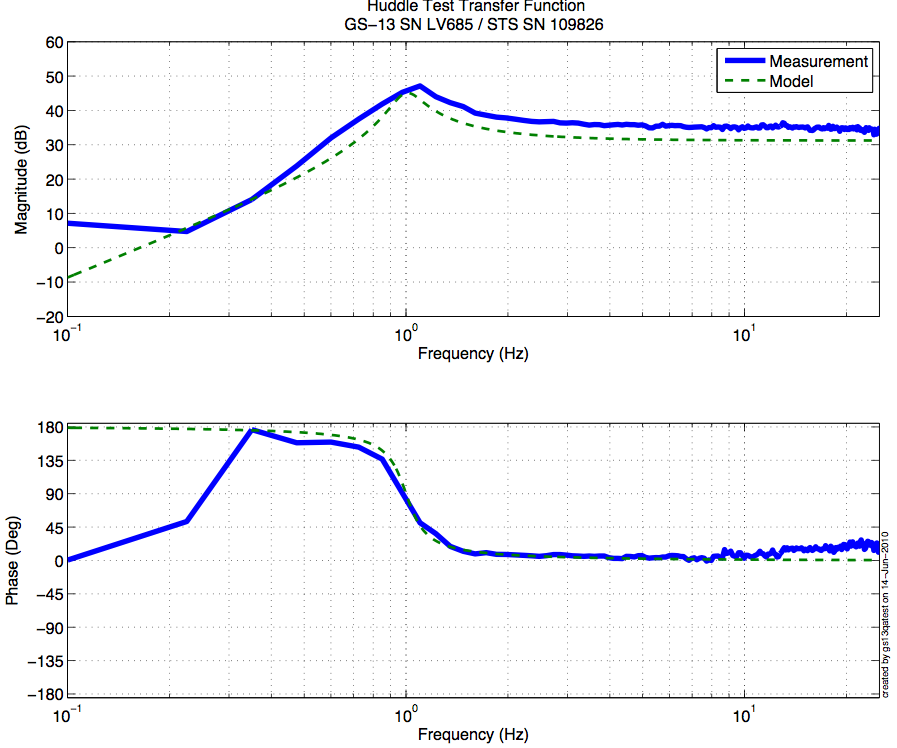 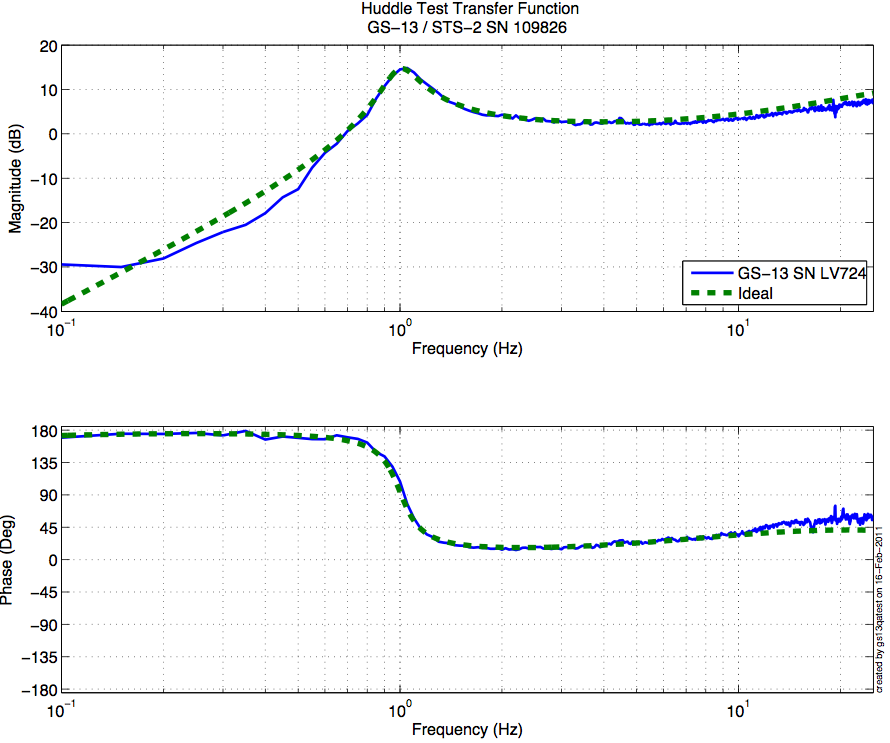 Figure  - Huddle testing of Vertical GS-13 694(V1),685(V2), and 724(V3) after aLIGO modificationsDriven testing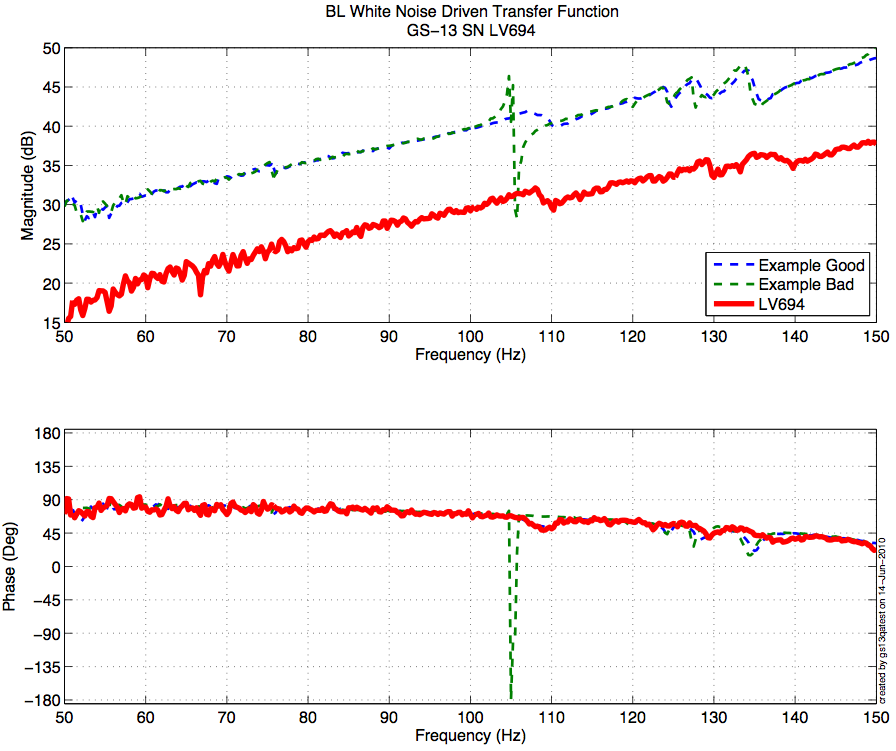 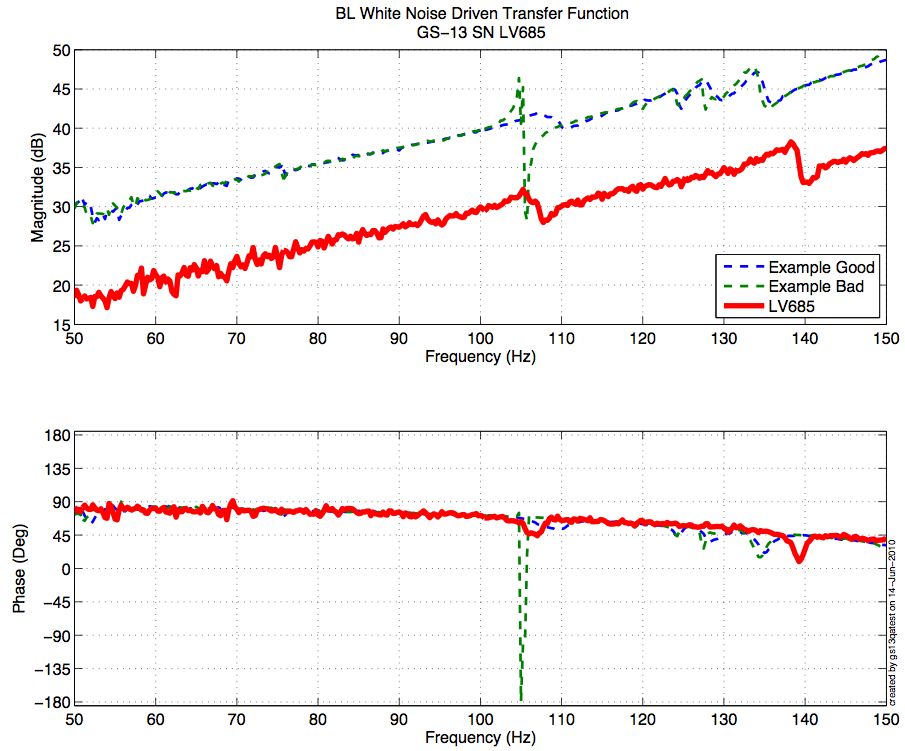 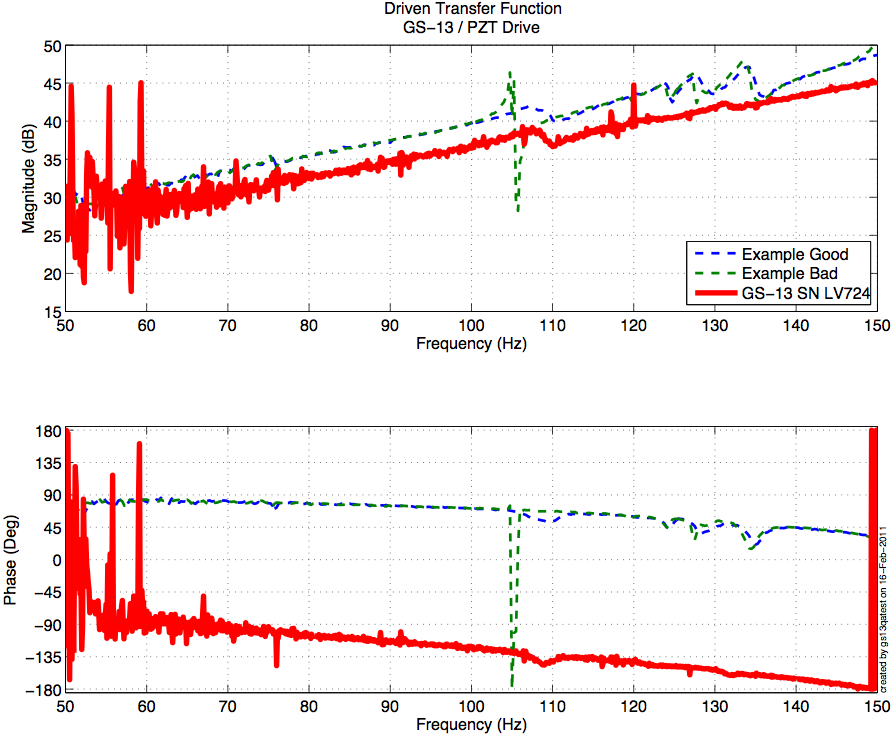 Figure  - Driven testing of Vertical GS-13 694(V1),685(V2), and 724(V3) after aLIGO modifications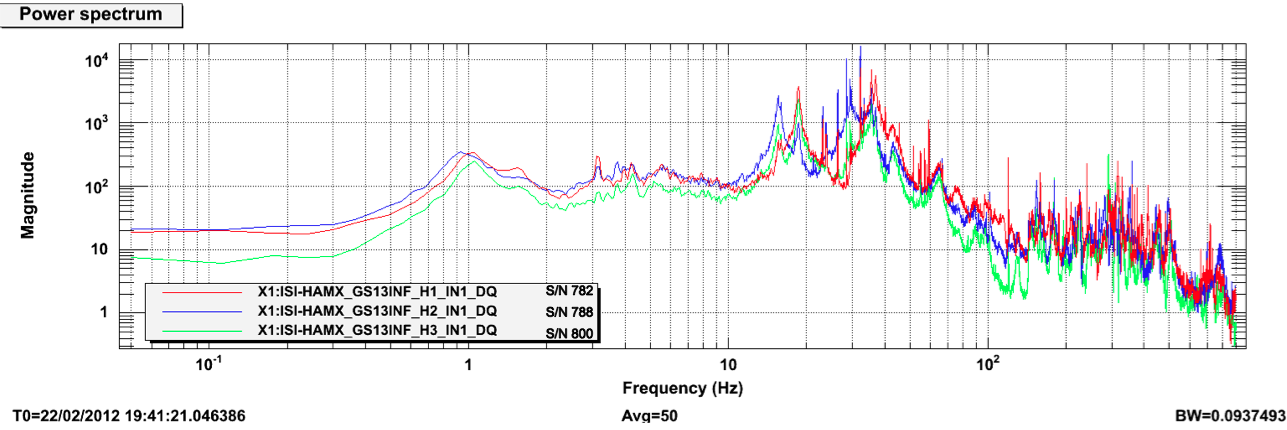 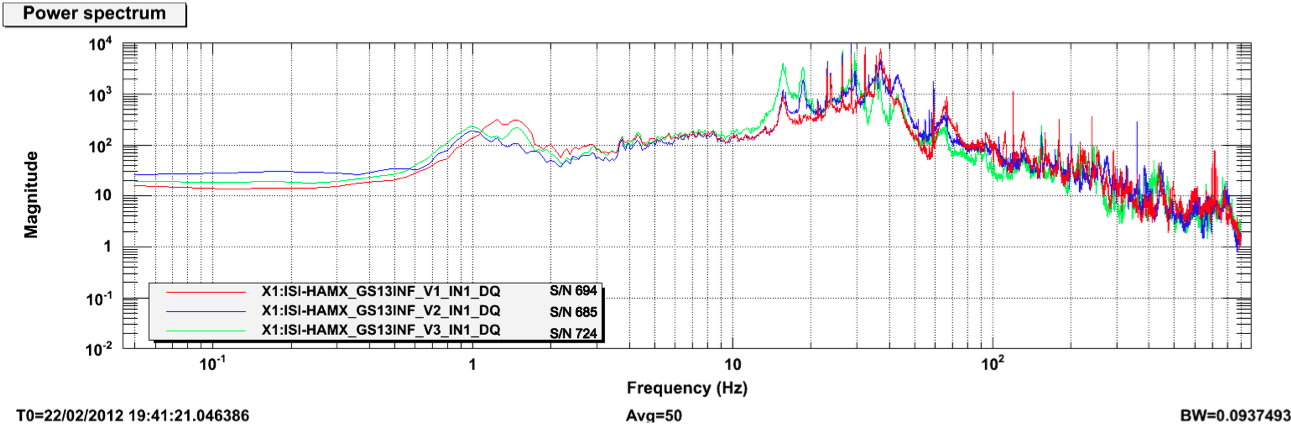 Figure  - GS13 Power Spectra after installation at LHOIssues/difficulties/comments regarding this test:The production GS13 Pod # 94 was initially installed as H3. It appeared to have a gain of ½ (LHO aLog entry #2012). It was then replaced with the spare production pod we had on site: Pod #71. This Pod was working when tested after shipment at LHO. However, its response was bad below 20Hz when we decided to install it on the unit a few days later. Inspection of the pod revealed a broken flexure (LHO aLog entry #2369). The test pod #66 was installed on H3. It has been removed at the end of the testing phase. A production pod needs to be installed as H3 before cartridge install.Acceptance Criteria: GS13 have already been tested at LLO. GS13 Inspection/Pod Assembly is described in document D047810. Checklist is defined in F090070-v6After reception the geophones at LHO, ASDs of the geophones must confirm that they are still functioning after shipping. Test result:	Passed:        	Failed:     X     .Note:The set of production pods will be completed for the side-chamber testing.Step 3: ActuatorsActuator data can be found at: T0900564-V2. Actuator inventory is made at Section II – Step 1.Acceptance Criteria: Actuators were previously tested and results are reported in T0900564-V2.Test result:	Passed:    X   	Failed:         .Tests to be performed during assemblyStep 1: Parts Inventory (E1000052)Table – Parts inventoryTable – Cables inventoryNR: Not recorded; NA: Not applicableT: Test podHighlighted S/N needs to be checked at the beginning of the chamber-side testing.Issues/difficulties/comments regarding this test:The production GS13 Pod # 94 was initially installed as H3. It appeared to have a gain of ½ (LHO aLog entry #2012). It was then replaced with the spare production pod we had on site: Pod #71. This Pod was working when tested after shipment at LHO. However, its response was bad below 20Hz when we decided to install it on the unit a few days later. Inspection of the pod revealed a broken flexure (LHO aLog entry #2369). The test pod #66 was installed on H3. It will have to be replaced with a production pod before cartridge install.Step 2: Check torques on all boltsAcceptance Criteria:All bolts should trip the wrench, and start moving immediately after. If any bolts in a pattern move before torque is reached, recheck after all bolts are brought to spec.Test result:	Passed:    X    	Failed:         .Step 3: Check gaps under Support Posts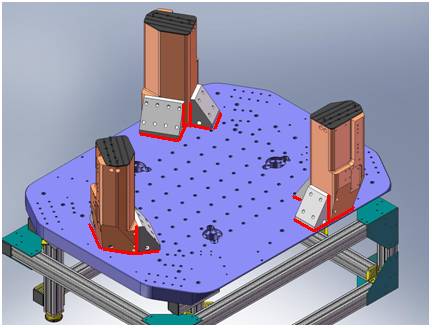 Figure - Showing edges that need checked on support posts and gussetsAcceptance Criteria:  A 0.001 inch shim cannot be passed freely through any connection to Stage 0 or between post and gussets. If shim can pass through, loosen all constraining bolts, and then retighten iteratively from the center of the part to the edges. Retest.Test result:	Passed:    X    	Failed:         .Step 4: Pitchfork/Boxwork flatness before Optical Table install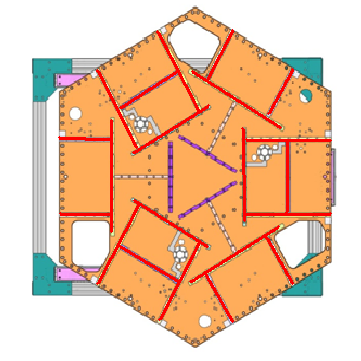 Figure – Showing what needs to be checked on Boxworks and PitchforksAcceptance Criteria: Shim inserted won’t pass between parts.Test result:	Passed:     X   	Failed:         .Step 5: Blade spring profile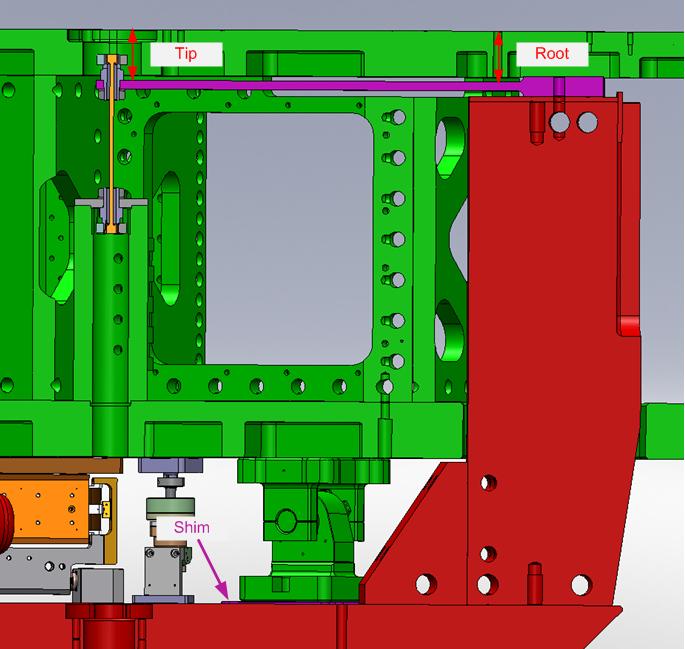 figure – Blade spring profile measurement pointsTable 1 - Blade profileAcceptance Criteria:Blades must be flat within 0.015" inches.Note that the tip measurement should be constant and that root value can be impacted by shims change. Test result:	Passed:         	Failed:    X      .Note:The weight of the plunge micrometer lowers Stage1 by up to 0.002”. This should reduce the Root level making the flatness over-evaluated by 0.002”. Hence, the result on blade #3 should be discussed. Step 6: Gap checks on actuators-after installation on Stage 1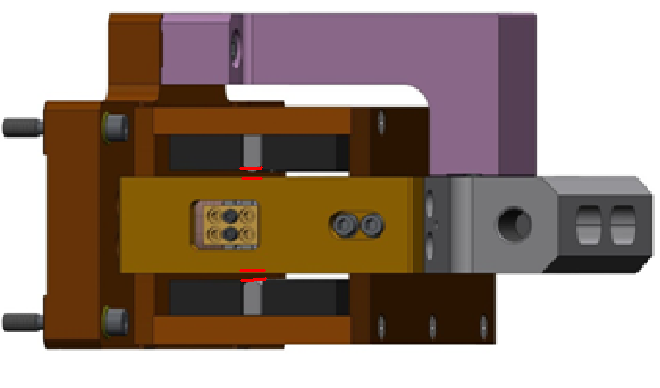 Figure - Showing gaps that need to be checked on actuators.Issues/difficulties/comments regarding this test:Since layers of shims are difficult to use accurately, a Go (70mils shim set) vs. No Go (90 mils shim set) technique was used for this test. To pass the test an actuator gap has to allow the 70mils shim set to be inserted and refuse the 90mils shim set.The gaps on the backside of horizontal actuators are hard to access. Acceptance CriteriaGaps must be within 0.010” of design (i.e. 0.090” and .070” pass, but 0.095” and 0.065” doesn’t).Test result:	Passed:   X     	Failed:         .Step 7: Check level of Stage 0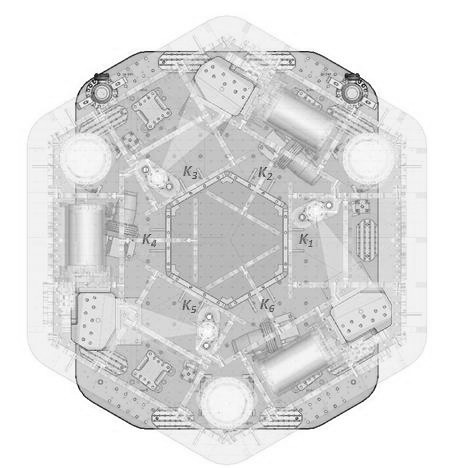 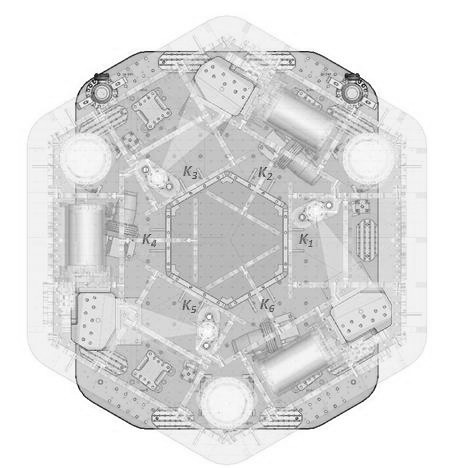 Figure – Level measured on Stage 0Issues/difficulties/comments regarding this test:The accuracy of the measurement limited by the measurement tool: optical level + ruler on a block. The ruler only has 1/100” graduations. Values are deduced from the relative distance to graduations. The uncertainty is about 1mil.Max angle is calculated between the opposite points that have the most different level. The optical level was set up, and the test stand was leveled, since the previous version of this report.Max angle=0.004/57 (± 0.001/57) = 85.10 (±17.4) µradAcceptance CriteriaThe maximum angle of the table with the horizontal mustn’t exceed ~100µradTest result:	Passed:    X   	Failed:          .Step 8: Check level of Stage 1 Optical Table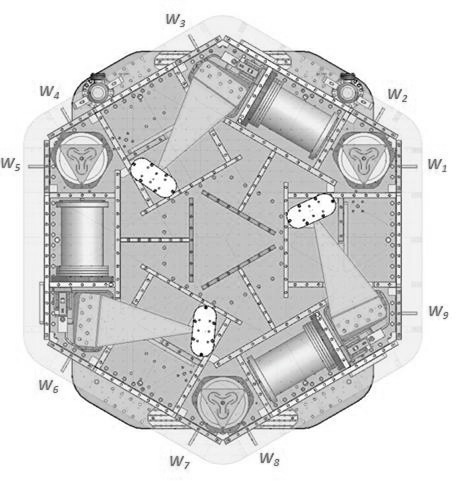 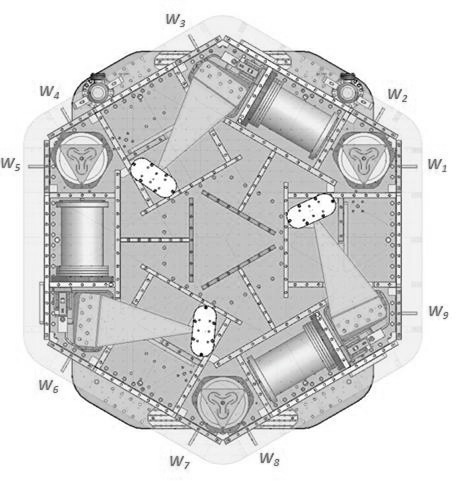 Figure – Level measured on Stage 1Issues/difficulties/comments regarding this test:The accuracy of the measurement is limited by the measurement tool: optical level + ruler on a block. The ruler only has 1/100” graduations. Values are deduced from the relative distance to graduations. The uncertainty is about 1mil.Max angle is calculated between the opposite points that have the most different level.The optical level was set up, and the test stand was leveled, since the previous version of this report.Max angle = 0.005/76 (± 0.001/76) = 65.8  (± 13.1) µradAcceptance CriteriaThe maximum angle of the table with the horizontal mustn’t exceed ~100µradTest result:							Passed:     X     	    Failed:            .Step 9: Mass budget 
Table – Wall masses distributionTable – Keel masses distribution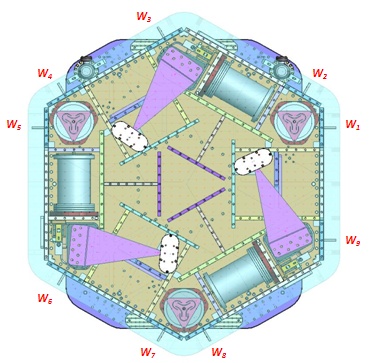 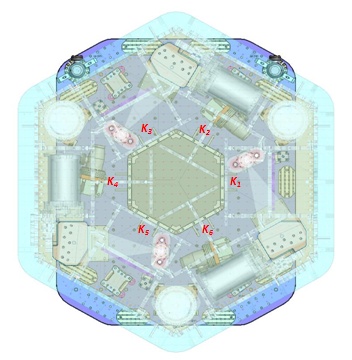 Figure – Wall Masses (W) and Keel masses (K) location. South of picture = corner 1Table – Optic table masses distribution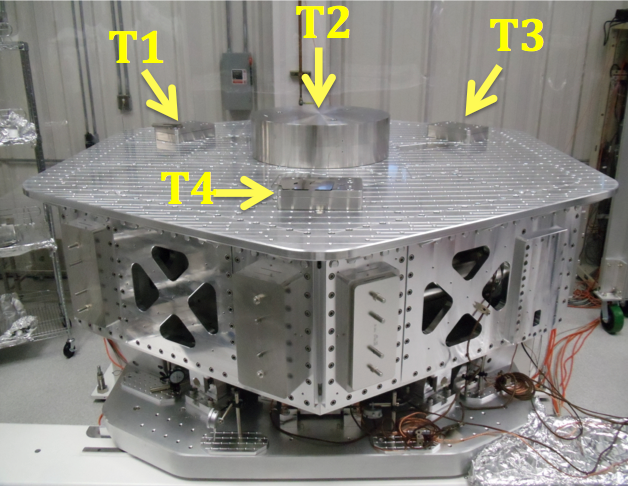 Picture – Optic table masses distributionTable – Mass budget sum upIssues/difficulties/comments regarding this test:T2 mass evaluated at nominal value: 270.79lbs. Gauge not available for measurement.A few shims were used for balancing. Their weight is negligible in comparison with the mass budget. Hence their weight is not reported in the mass budget.The previous version of this report (E1000311-v3, before disassembly/reassembly of the unit) featured a total mass of 576.97kgs.  The current mass budget is 4.99kg lower. This mass budget difference could be associated with the parts changed during disassembly/reassembly.Acceptance Criteria
The Mass budget must be 579.1 Kg (cf. E1100427)+/-25Kg (5%)Test result:	Passed:    X    	Failed:          .Step 10: Shim thicknessTable – Shims ThicknessAcceptance CriteriaThe shim thickness should be 125 mils +/-5Test result:	Passed:    X    	Failed:         .Step 11: Lockers adjustmentTable – Dial indicators read-out (in thousands of an inch)Acceptance CriteriaVertical and horizontal displacement near the lockers must be lower than 2 mils (0.002”Test result:	Passed:    X    	Failed:       Tests to be performed after assemblyStep 1 - Electronics InventoryTable - Inventory electronicsAcceptance CriteriaInventory is complete Test result:	Passed:    X   	Failed:         .Step 2 - Set up sensors gapCapacitive position sensor readout after gap set-upAcceptance criteria:All mean values must be lower than 400 cts (a bit less than .0005”).All standard deviations below 5 counts.No cross talkTest result:	Passed:        	Failed:    X       .Note: Failed because of standard deviation. However, a CPS was set on a test-jig and featured 4.3 counts of standard deviation, which is within specs. Hence, the high standard deviation observed is correlated to the 10Hz-100Hz peaks observed on the locked/unlocked GS13 and CPS ASDs. As shown in SEI Logbook entry #15, these peaks are caused by ground motion. Hence, high standard deviations should not be associated with sensor noise.Step 3 - Measure the Sensor gapIssues/difficulties/comments regarding this test:Measured in the previous version of this report (E1000311-V3, p11). Waived to avoid scratching targets. Acceptance criteria:Sensors gap measured on the jig and on the optical table must be: 0.080” +/-0.002”Test result:	Passed:      	Failed:   X     .Step 4 - Check Sensor gaps after the platform release Table – Sensor gaps after platform releaseAcceptance criteria:Absolute values of the difference between the unlocked and the locked table must be below:1600 cts for horizontal sensors (~0.002”) 1600 cts for vertical sensors (~0.002”)All mean values must be lower than: 2000 cts for horizontal sensors (~0.0025”)2000 cts for vertical sensors (~0.0025”)Test result:	Passed:    X    	Failed:         .Step 5 – Performance of the limiterStep 5.1 - Test Nº1 - Pushing “in the general coordinates” Table - Optic table range of motionStep 5.2 - Test Nº2 – Pushing “locally” Table - Optic table range of motionIssues/difficulties encountered during this test: Contact points are difficult to check on vertical actuators.Acceptance criteria:The vertical sensor readout must be positive when the optic table is pushed in the +Z directionThe horizontal sensor readout must be negative when the optic table is pushed in the +RZ directionStep 5.1 Absolutes value of all estimated motions must be higher than 16000counts (~0.020”)Step 5.2No contact point on sensorsAbsolute value of sensor read out must be higher than 16000counts (~0.020”)No contact point on actuatorsTest result:	Passed:    X    	Failed:         .Step 6 - Position Sensors unlocked/locked Power SpectraScripts files for processing and plotting in SVN at: /SeiSVN/seismic/HAM-ISI/Common/Testing_Functions_HAM_ISI/ASD_Measurements_Locked_Unlocked_HAM_ISI.mData in SVN at:SeiSVN/seismic/ HAM-ISI/X1/HAMX/Data/Spectra/Undamped/LHO_ISI_UNIT_2_ASD_m_CPS_T240_L4C_GS13_Locked_vs_Unlocked_2012_03_04.matFigures in SVN at:/SeiSVN/seismic/HAM-ISI/X1/HAMX/Data/Figures/Spectra/UndampedLHO_ISI_UNIT_2_ASD_m_GS13_Requirements_Locked_vs_Unlocked_2012_03_04.figLHO_ISI_UNIT_2_ASD_m_CPS_Requirements_Locked_vs_Unlocked_2012_03_04.figLocked/Unlocked Power Spectra are presented below.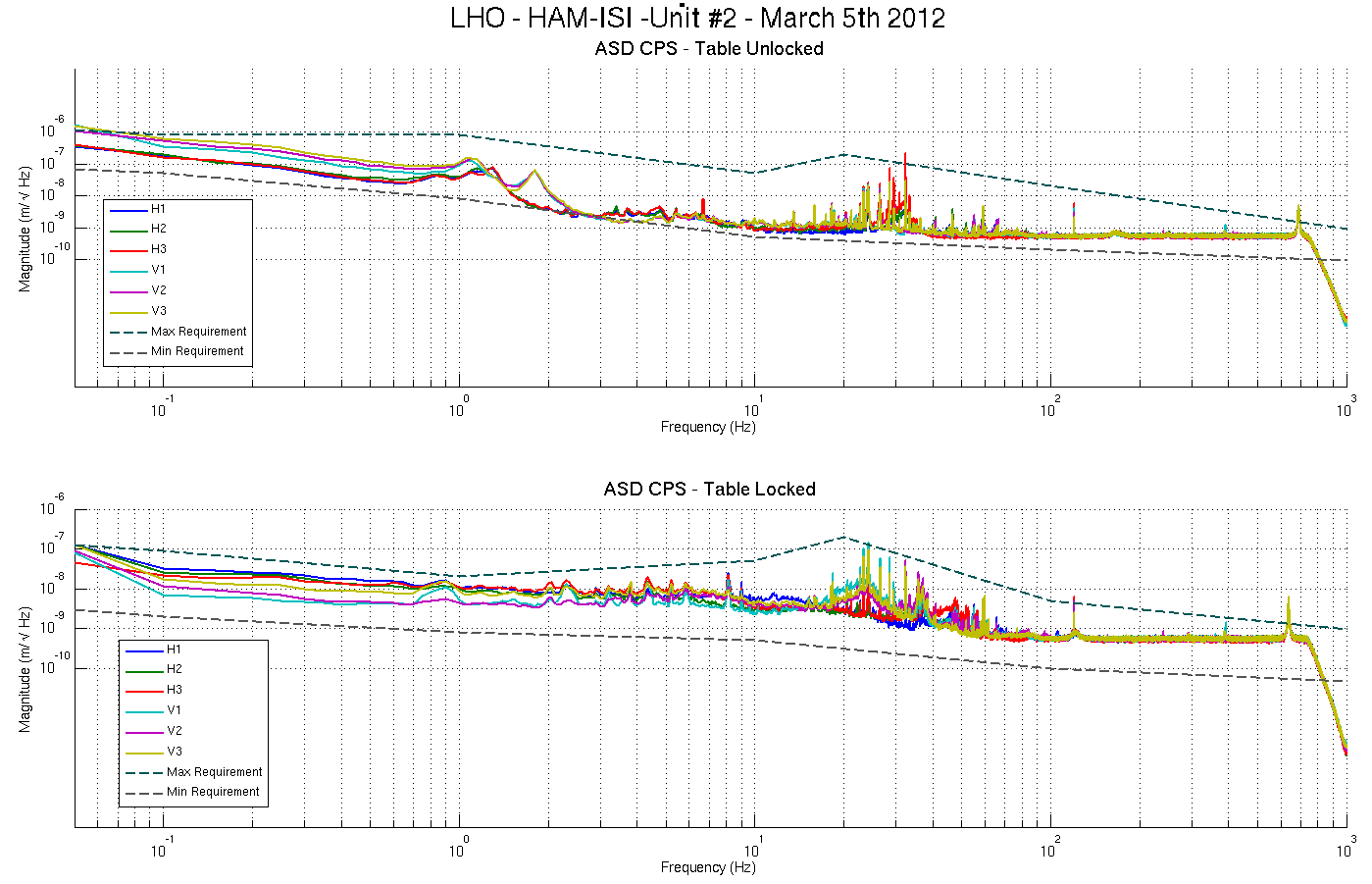 Figure - Calibrated CPS power spectra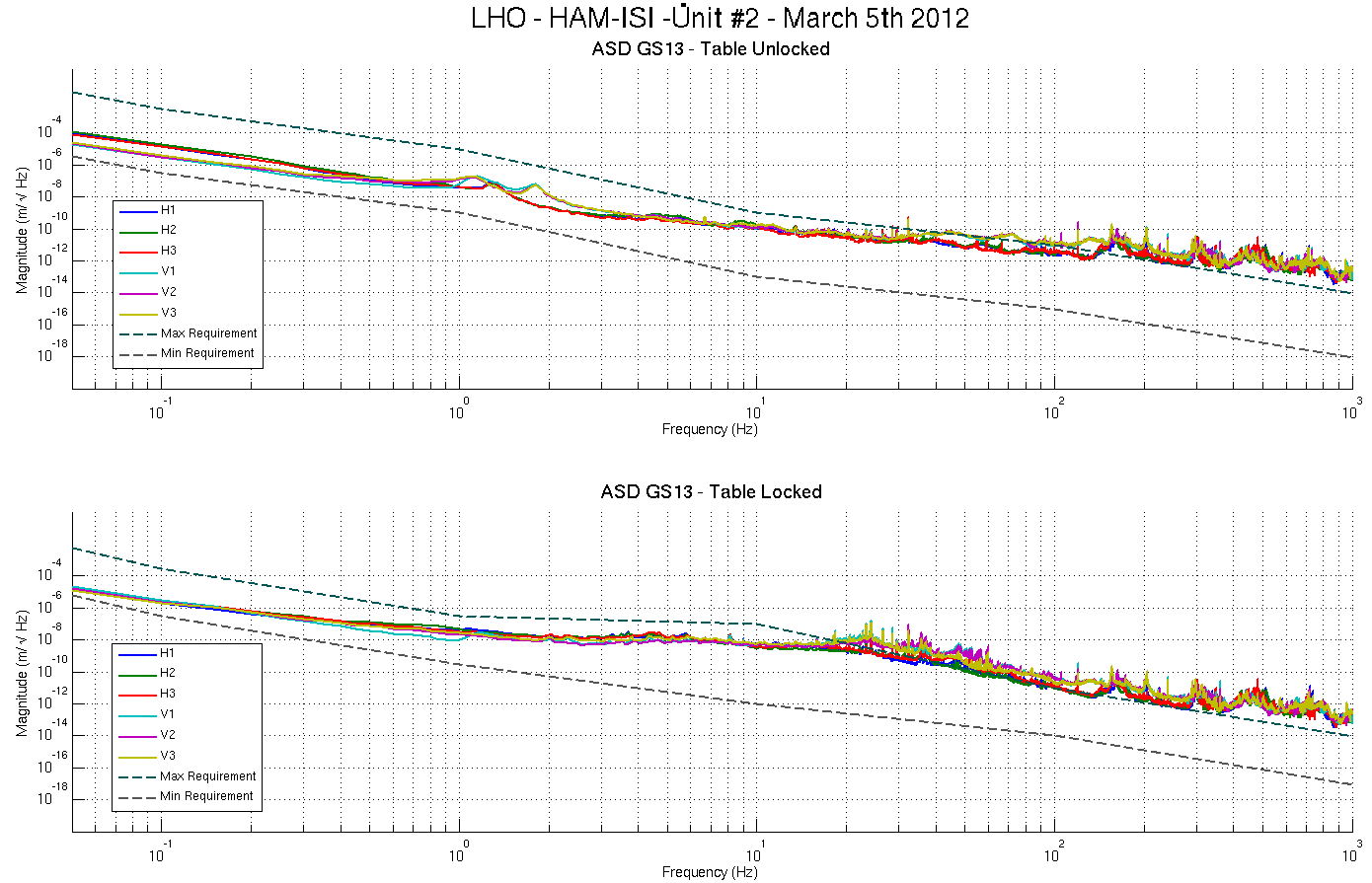 Figure – Calibrated GS13 Power spectra Issues/difficulties/comments regarding this test:10Hz-100Hz peaks were investigated for the testing phase I of Unit #3 (HAM10), and reported in Part 1, last step: Capacitive Position Sensor Investigation, of the related report (Document #E1000312-v3)Acceptance criteria:No cross talk (peaks at low frequencies + harmonics on measurements)Magnitudes of power spectra must be between requirement curvesTest result:	Passed:    X   	Failed:          .Note:When a seismometer fails, its low frequency response is affected. Spectra are within requirements in low frequency. The GS13s installed on this unit are functional.Step 7 - GS13 power spectrum -tabled tiltedScripts files for processing and plotting in SVN at: SeiSVN/seismic/HAM-ISI/Common/Testing_Functions_HAM_ISI/ASD_Measurements_Stages_Tilted_HAM_ISI.mFigures in SVN at:SeiSVN/seismic/HAM-ISI/X1/HAMX/Data/Figures/Spectra/UndampedLHO_ISI_UNIT_2_m_PSD_GS13_Tilted_2012_03_01.figThe figure below presents the GS13 power spectrum when the table is unlocked and loaded with a 10Kg mass at each of its corner. 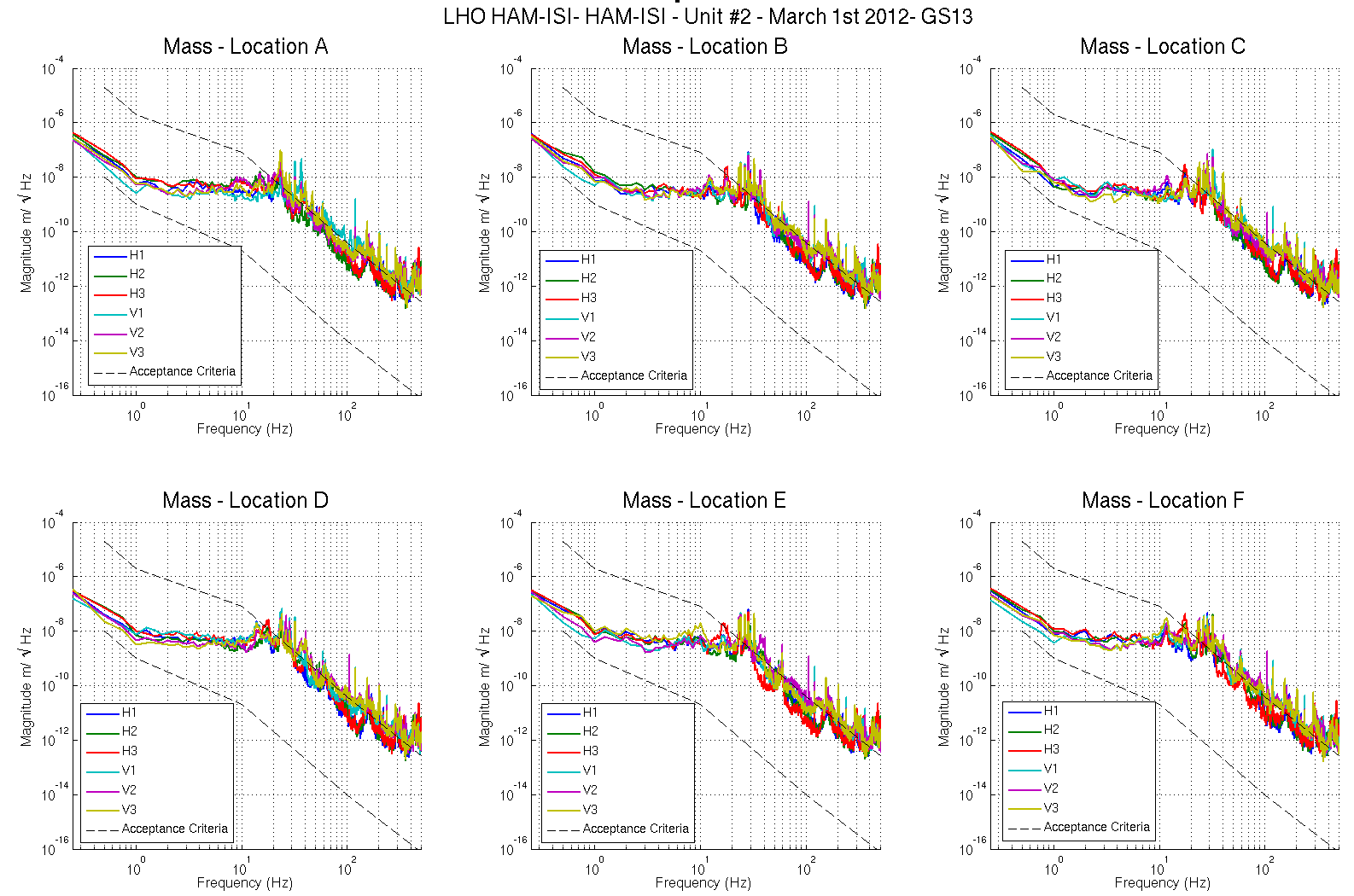 Figure – Power spectrum Calibrated GS13 with mass at corners A to FAcceptance criteria:With table unlocked and tilted, magnitudes of power spectra must be fully included within requirement curves.Test result:	Passed:    X  	Failed:          .
Note:When a seismometer fails, its low frequency response is affected. Spectra are within requirements in low frequency. The GS13s installed on this unit are functional.Step 8- GS13 pressure readout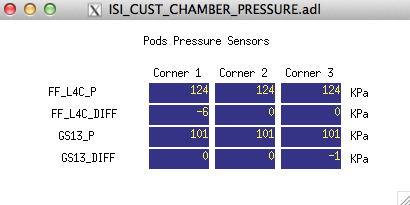 Figure – Pressure ReadoutsIssues/difficulties/comments regarding this testThe MEMD screen for GS13 pressure sensors displays constant Pressure=101KPa which corresponds to 24589 countsGS13_Diff=0 for each corner that has two production GS13s.The little discrepancy noticeable on corner 3 could come from the test-pod used as the horizontal seismometer of that corner.Acceptance criteria: - The pressure on GS13_P channels must be 102KPa +/-8 KPa (25000 counts +/- 3000 counts) - GS13_P must vary the same way in each corner and GS13_DIFF must be constant (channels follow comparable trend) Test result:								Passed:    X   	    Failed:         .Step 9 - Coil Driver, cabling and resistance checkTable - Actuators resistance checkIssues/difficulties/comments regarding this test:Voltages measured from Pin #2 (+) to pin #3 (-) with compensation filters engaged.Acceptance criteria:The measured resistance between the middle pin and one side pin must be 6.5 +/-1 ohmsActuator neutral pins must be connected on pin #3 (left side pin of the plug)Actuator drive pins must be connected on pin #2 (middle pin of the plug)Actuator ground shield pins must be connected on pin #1 (right pin of the plug)All LEDs on the coil driver front panel must be greenTest result:	Passed:    X    	Failed:          .Step 10 - Actuators Sign and range of motion (Local drive)Table - Range of motion - Local driveIssues/difficulties/comments regarding this test:Compensation filters are ON.Acceptance criteria:Main couplings sensors readout must be at least 16000 counts (~0.02”)A positive offset drive on one actuator must give positive sensor readout on the collocated sensor. Signs will also be tested when measuring local-to-local transfer functions.Test result:	Passed:    X    	Failed:         .Step 11 - Vertical Sensor Calibration Table - Calibration of capacitive position sensorsAcceptance criteria:Deviation from nominal value < 2%. Nominal value is 840 count/mil. Test result:	Passed:    X    	Failed:          .Step 12 - Vertical Spring ConstantResults presented below are obtained after the initial sensors calibration.Table - Vertical spring constantAcceptance criteria:+/-2 % of 2.4704e5 N/m (i.e. between 2.421e5 and 2.520e5 N/m)+/- 5% of variation between each spring and the averageTest result:	Passed:    X   	Failed:         Step 13 - Static Testing (Tests in the local basis)Table - Main couplings and cross couplingsAcceptance criteria:VerticalFor a +1000 count offset drive on vertical actuatorsCollocated sensors must be 1400 counts +/- 10%HorizontalFor a +1000 count offset drive on horizontal actuatorsCollocated sensors must be 2000 counts +/- 10%Non-collocated horizontal sensors must be 1250 counts +/-10%Test result:	Passed:    X    	Failed:         .Step 14 - Linearity test Table - Slopes and offset of the triplet ‘Actuators - HAM-ISI – Sensors’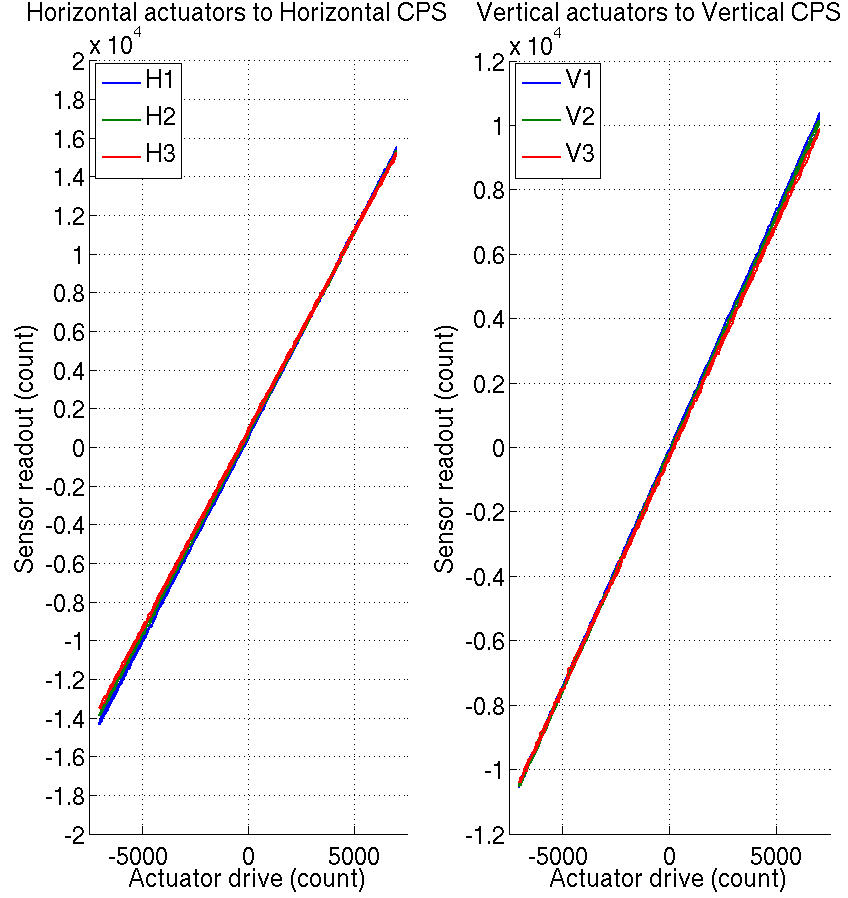 Figure - Linearity test on the triplet ‘actuators - HAM-ISI – sensors’
in both Horizontal and vertical directions Issues/difficulties encountered during this test: H1, H3 and V3 do not meet our requirements. Acceptance criteria:Horizontal and vertical slopes of the triplet actuators x HAM-ISI x sensors:  Average slope +/- 1%Test result:	Passed:       	Failed:    X      .Note:The tendencies on linearity test slopes seem to match the tendencies on cable resistance (coildriver to feedthrough section). Cable resistance, which is proportional to cable length, would then be a possible explanation for the linearity results obtained.Step 15 - Cartesian Basis Static TestingTable – Static testing: Drive in the Cartesian basis, response in the Cartesian basisTable – Static testing: Drive in the Cartesian basis, response in the Local basisTable – Cartesian static testing reference tableAcceptance criteria:For a positive drive in the Cartesian basis:Local sensor readout must have the same sign that the reference tableCartesian sensors read out must be positive in the drive directionTest result:	Passed:    X    	Failed:         .Step 16- Frequency responseStep 16.1 - Local to local measurementsTable – Transfer function settings, by frequency bandData files in SVN at: /SeiSVN/seismic/HAM-ISI/X1/HAMX/Data/Transfer_Functions/Measurements/Undamped/LHO_ISI_HAM_Unit_2_Data_TF_L2L_10mHz_100mHz_20120310-003723.matLHO_ISI_HAM_Unit_2_Data_TF_L2L_100mHz_500mHz_20120309-215539.matLHO_ISI_HAM_Unit_2_Data_TF_L2L_500mHz_5Hz_20120309-180601.matLHO_ISI_HAM_Unit_2_Data_TF_L2L_5Hz_200Hz_20120309-171228.matLHO_ISI_HAM_Unit_2_Data_TF_L2L_200Hz_1000Hz_20120309-155455.matData collection script files:/SeiSVN/seismic/HAM-ISI/Common//Transfer_Function_Scripts/Run_TF_L2L_10mHz_100mHz.mRun_TF_L2L_100mHz_500mHz.mRun_TF_L2L_500mHz_5Hz.mRun_TF_L2L_5Hz_100Hz.mRun_TF_L2L_100Hz_1000Hz.mScripts files for processing and plotting in SVN at: /SeiSVN/seismic/HAM-ISI/X1/HAMX/Scripts/Control_Scripts/Step_1_Plot_TF_L2L_HAM_Testing.m  Figures in SVN at:/SeiSVN/seismic/HAM-ISI/X1/HAMX/Data/ Figures/Transfer_Functions/Measurements/Undamped/LHO_ISI_Unit_2_TF_L2L_Raw_from_ACT_to_GS13_2012_03_10.figLHO_ISI_Unit_2_TF_L2L_Raw_from_ACT_to_CPS_2012_03_10Storage of measured transfer functions in the SVN at:/SeiSVN/seismic/HAM-ISI/X1/HAMX/Data/Transfer_functions/ Simulations/Undamped/LHO_ISI_Unit_2_TF_L2L_Raw_2012_03_10.matThe local-to-local transfer functions are presented below.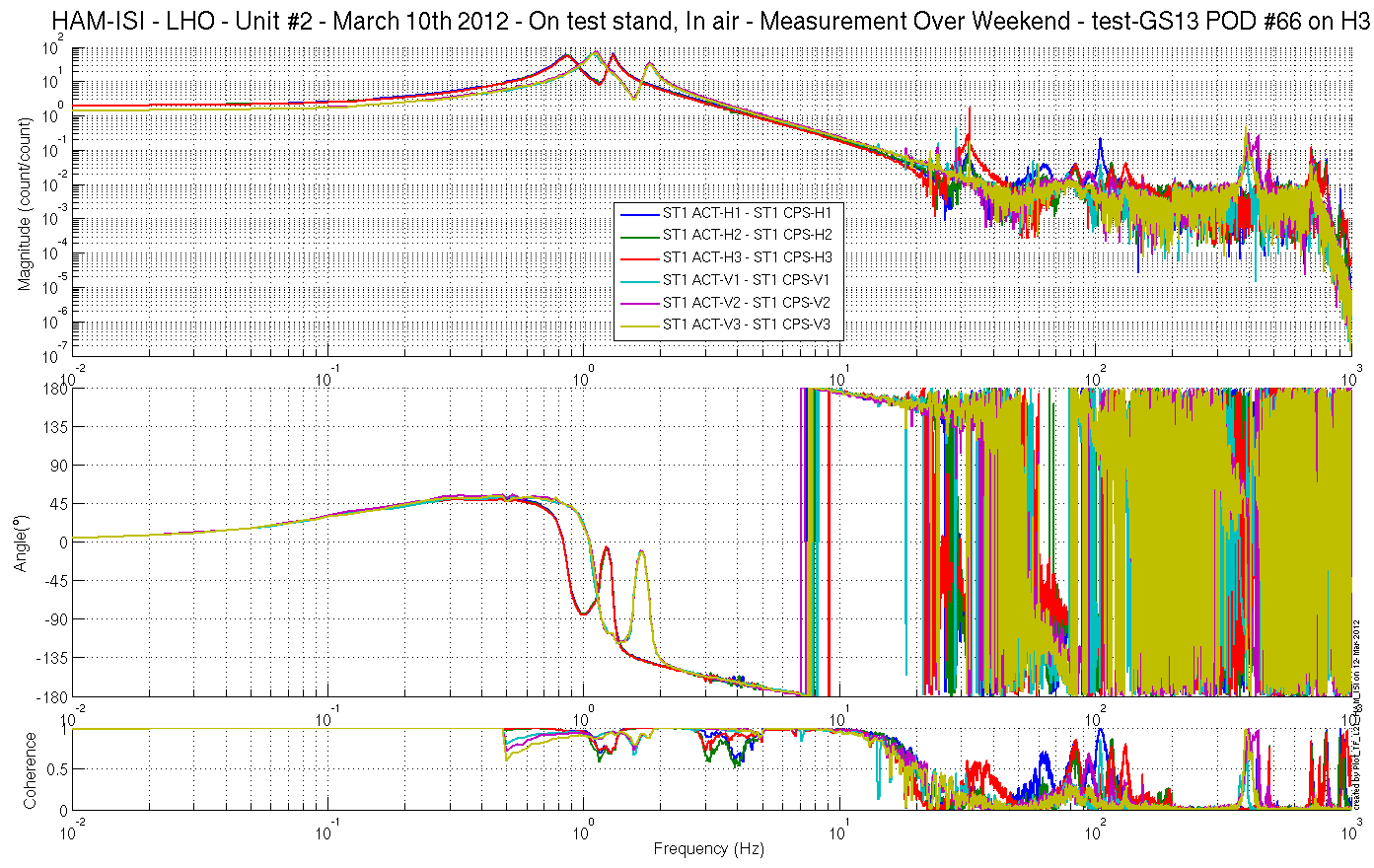 Figure - local-to-Local Measurements – Capacitive sensors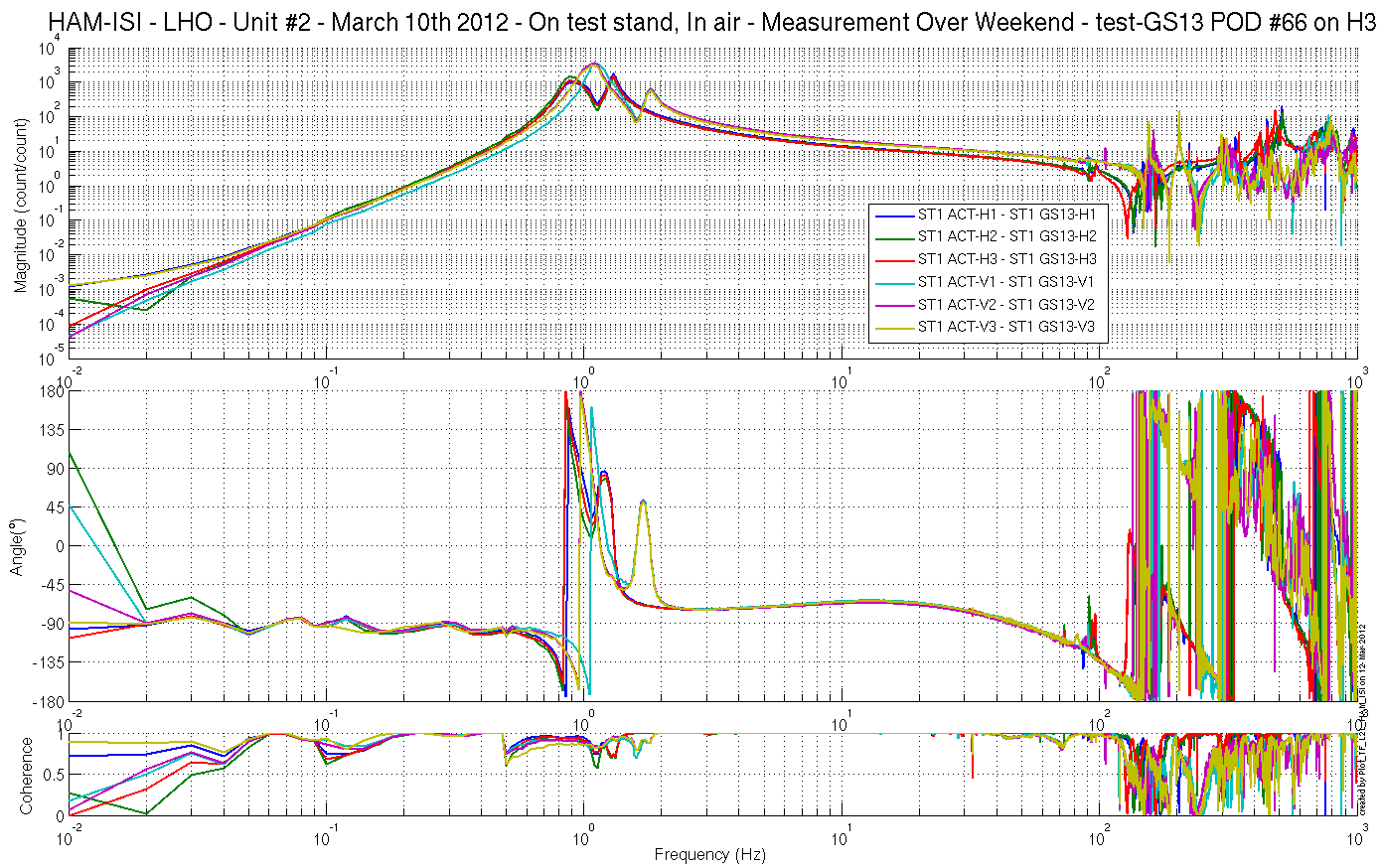 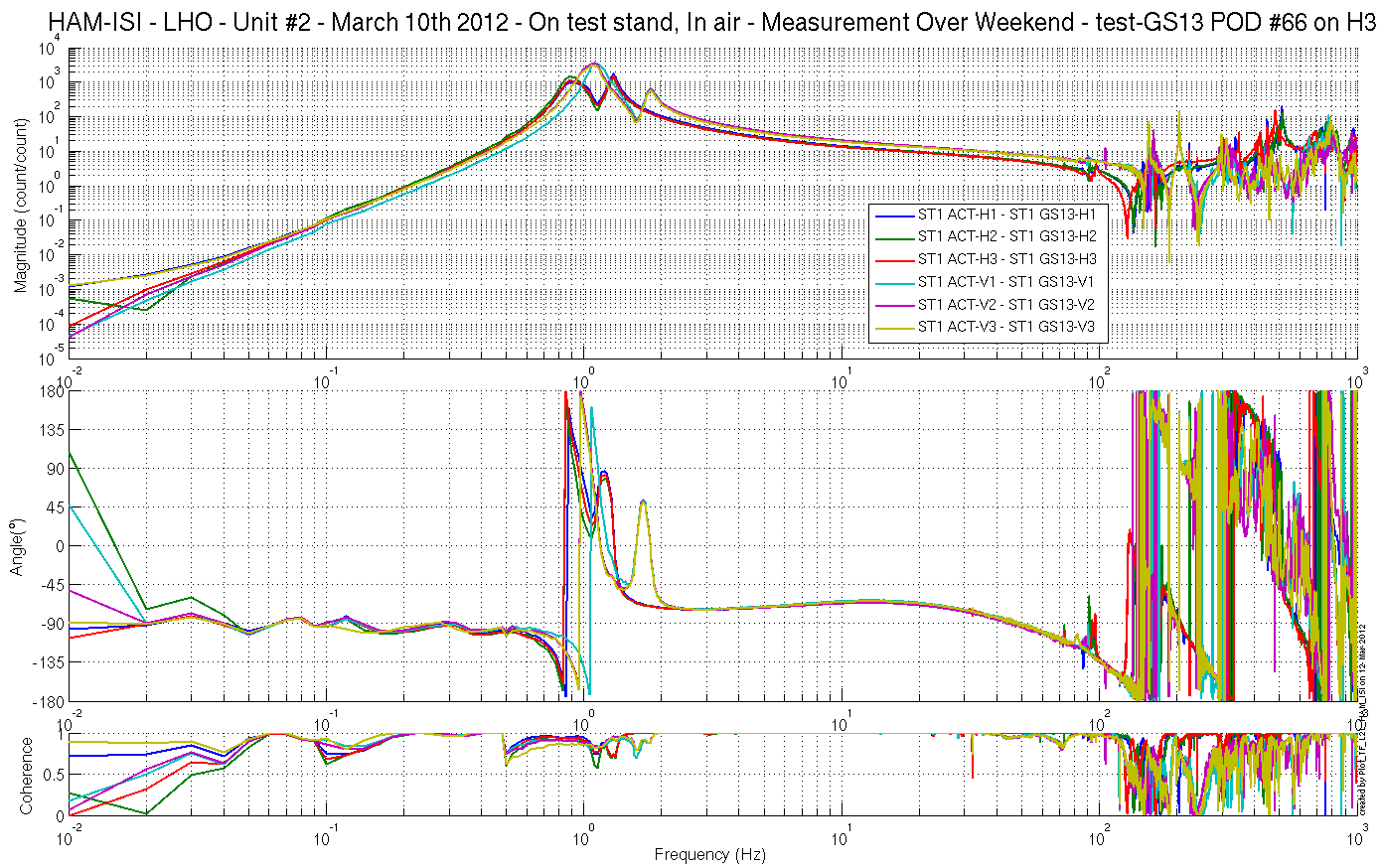 Figure - local-to-Local Measurements – Inertial sensorsNote regarding the importance of symmetrization filters:The transfer function measured with the GS13-V1 features a first-resonance slightly different from what is recorded by the other GS13s. This feature does not appear on measurements performed with CPSs, which confirms that it is not structural. We extracted the responses of the GS13s from the transfer function measurement (figure below). We can note that GS13-V1 has its resonance frequency higher than the other GS13s. This observation would tend to confirm the need for symmetrization filters.The response measured for the huddle test of this instrument features the same shift in its resonance frequency (see below). This information confirms that the instrument properties have not been drifting along time/shipping/handling.The symmetrized transfer functions were computed (see below). They match well which will allow to apply the damping and control filters more efficiently.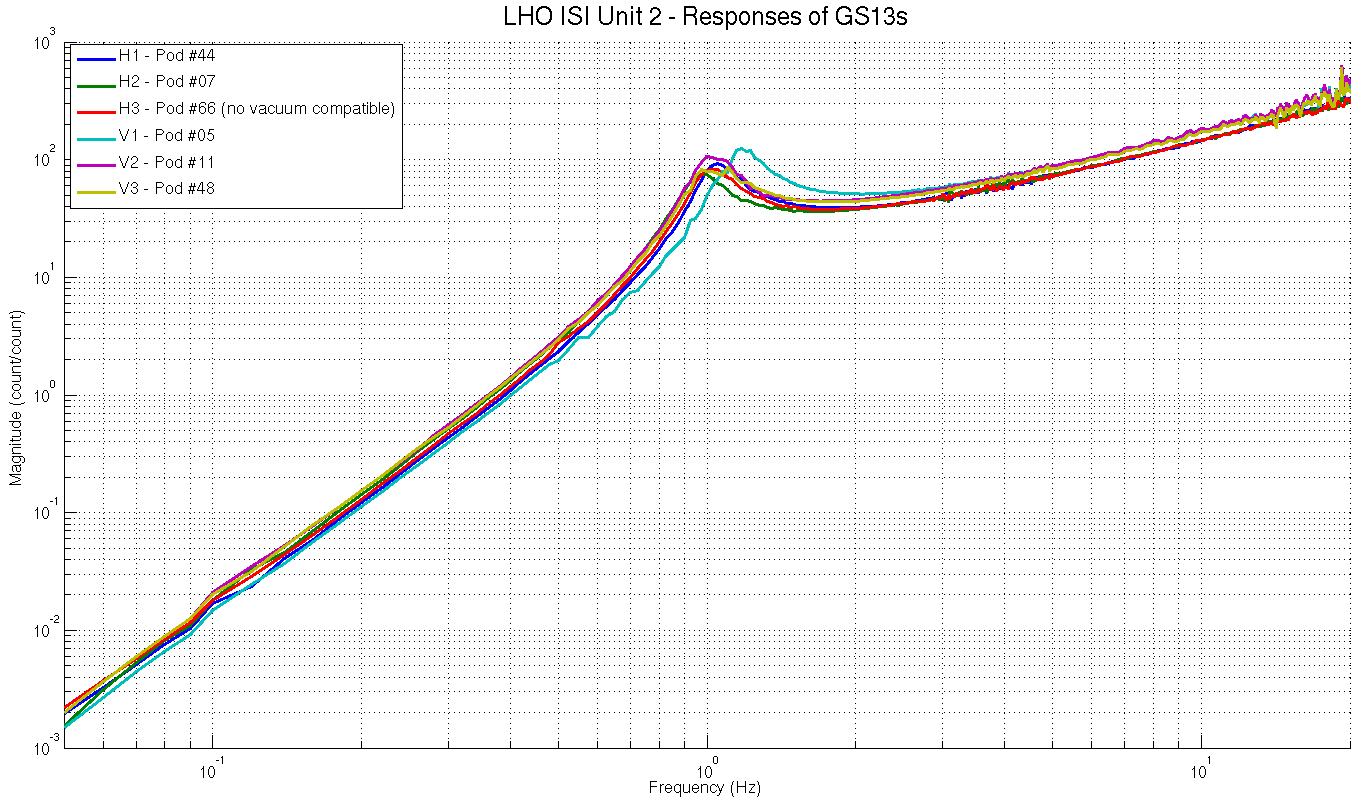 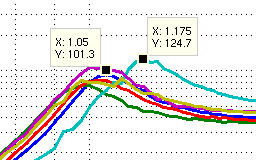 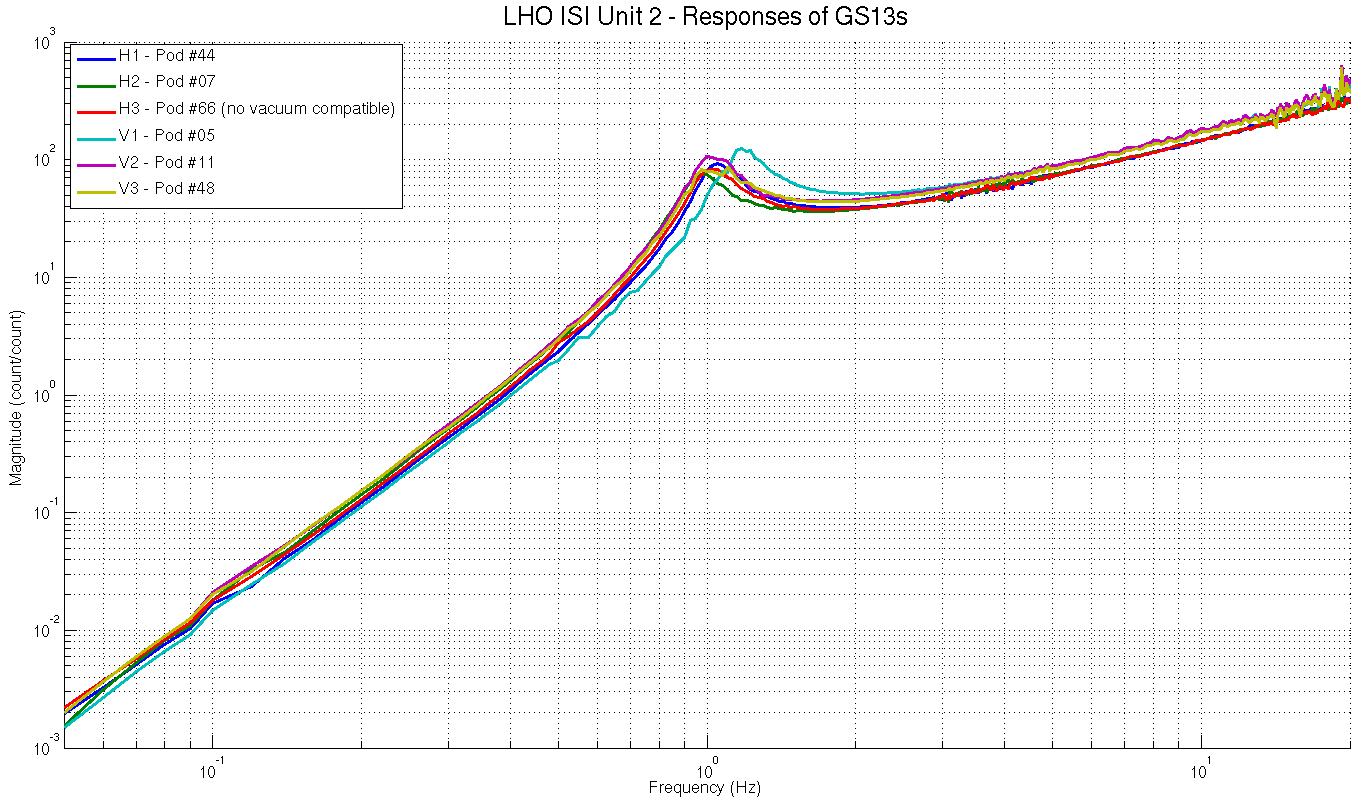 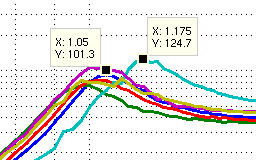 Figure –GS13 responses – Extracted from TF mesurements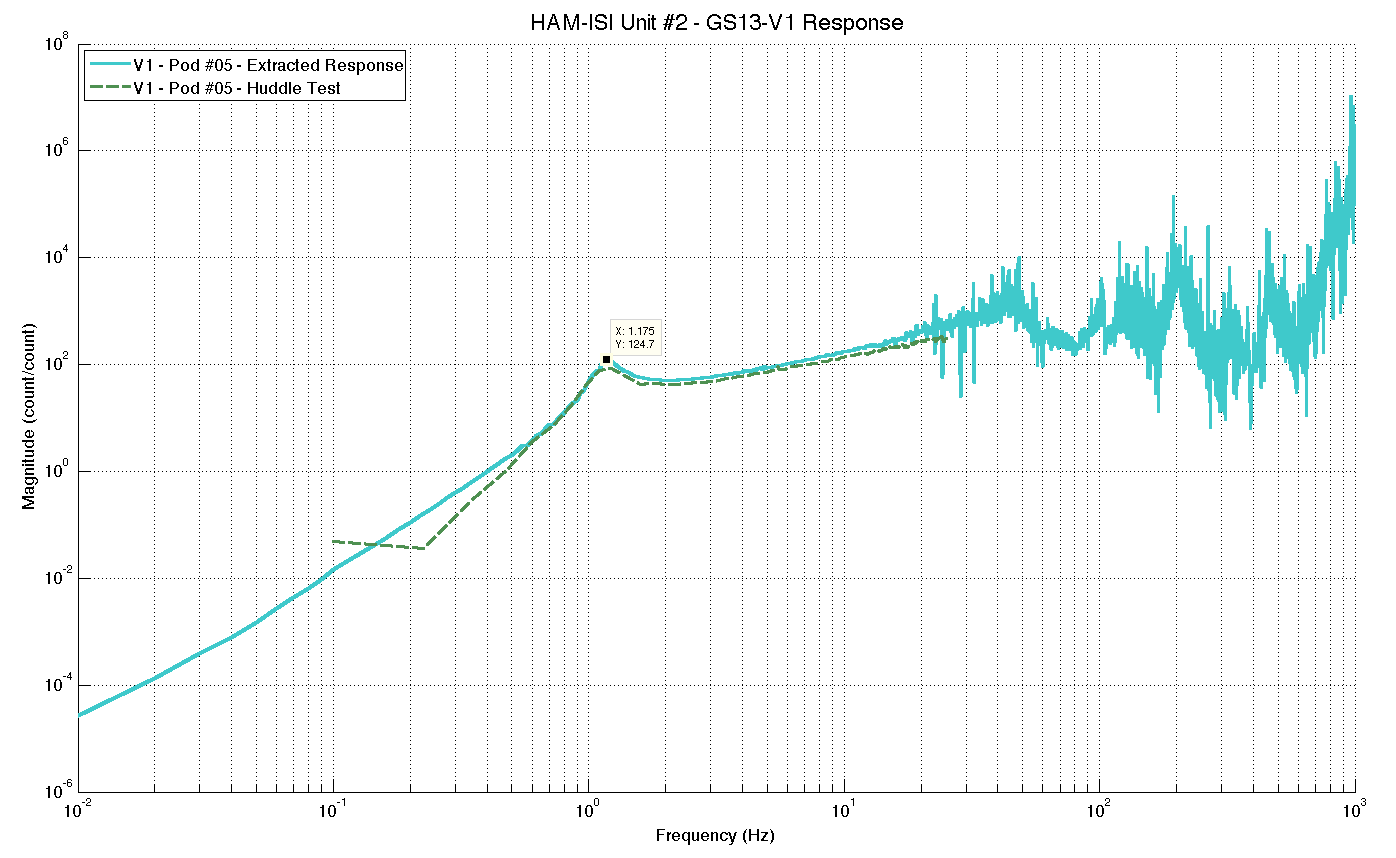 Figure –GS13 V1 – Pod #05– Huddle Test Result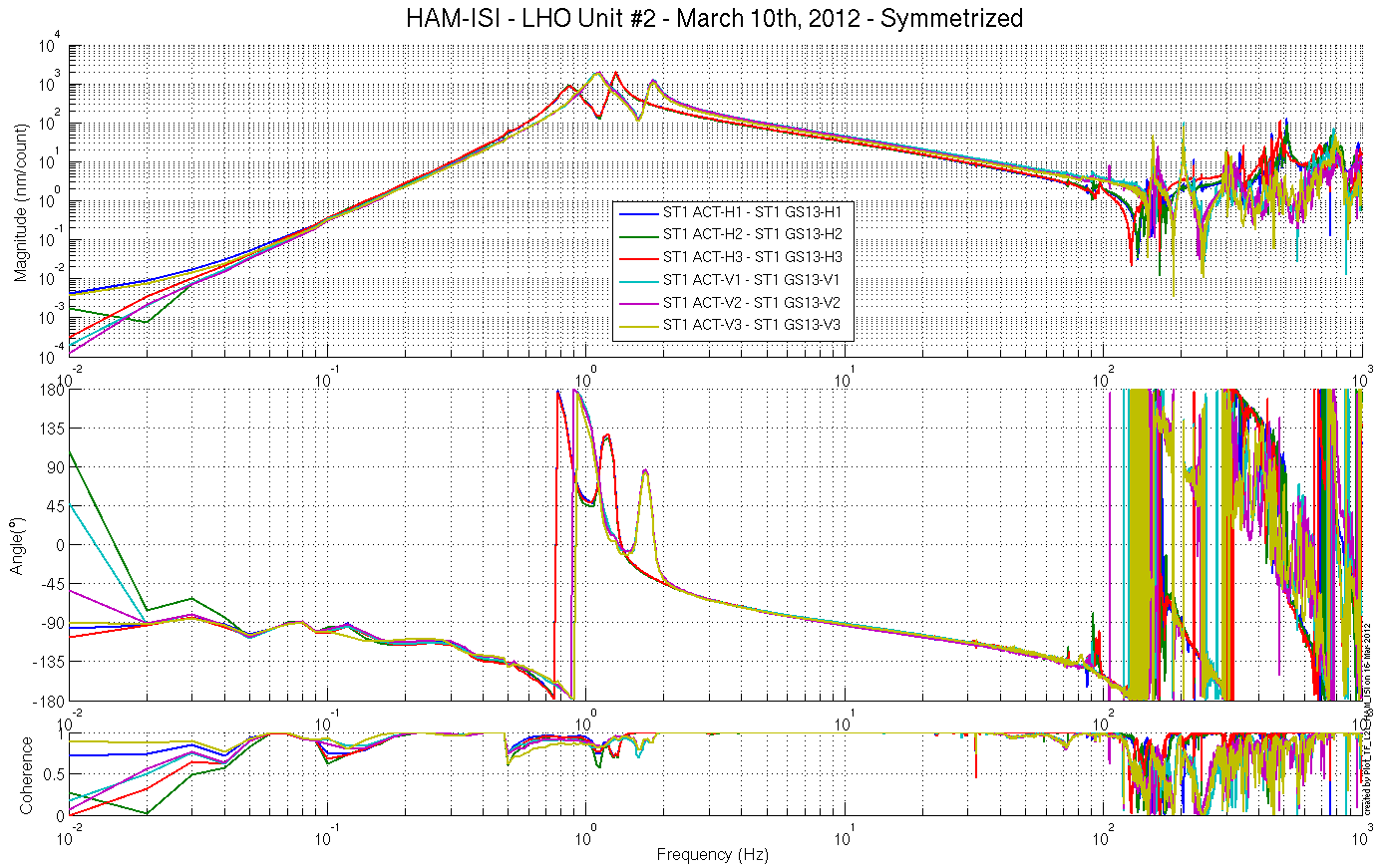 Figure - local-to-Local Measurements – Inertial sensors – After SymmetrizationScripts file and functions for processing and plotting in SVN at: /SeiSVN/seismic/HAM-ISI/X1/HAMX/Scripts/Data_Collection/X1_HAMX_Extraction_Response_GS13.mExtracting_GS13_HAM_ISI.mPlot_GS13_Response_Comparison.mFigures in the SVN at:/SeiSVN/seismic/HAM-ISI/X1/HAMX/Data/Figures/GS13_Responses/GS13_05_Inst_694_V1__Extracted_Response_Vs_Huddle_Test.figLHO_HAM_ISI_Unit_2_GS13_Fitted-Responses_Comparison_2012_03_14.figLHO_HAM_ISI_Unit_2_GS13_Responses_Comparison_2012_03_14.figStep 16.2 - Cartesian to Cartesian measurementsTable – Transfer function settings, by frequency bandData files in SVN at: SeiSVN/seismic/HAM-ISI/X1/HAMX/Data/Transfer_Functions/Measurements/Undamped/LHO_ISI_HAM_Unit_2_Data_TF_C2C_10mHz_100mHz_20120310-112138LHO_ISI_HAM_Unit_2_Data_TF_C2C_100mHz_500mHz_20120310-084000LHO_ISI_HAM_Unit_2_Data_TF_C2C_500mHz_5Hz_20120310-045025LHO_ISI_HAM_Unit_2_Data_TF_C2C_5Hz_100Hz_20120310-035652LHO_ISI_HAM_Unit_2_Data_TF_C2C_100Hz_1000Hz_20120310-023917Data collection script files:/SeiSVN/seismic/HAM-ISI/Common//Transfer_Function_Scripts/Run_TF_C2C_10mHz_100mHz.mRun_TF_C2C_100mHz_500mHz.mRun_TF_C2C_500mHz_5Hz.mRun_TF_C2C_5Hz_100Hz.mRun_TF_C2C_100Hz_1000Hz.mScripts files for processing and plotting in SVN at: /SeiSVN/seismic/HAM-ISI/X1/HAMX/Scripts/Control_Scripts/Step_3_Plot_TF_C2C_HAM_Testing.m  Figures in SVN at:/SeiSVN/seismic/HAM-ISI/X1/HAMX/Data/ Figures/Transfer_Functions/Measurements/Undamped/LHO_ISI_Unit_2_TF_C2C_Raw_from_ACT_to_CPS_2012_03_10.figLHO_ISI_Unit_2_TF_C2C_Raw_from_ACT_to_GS13_2012_03_10.figStorage of measured transfer functions in the SVN at:/SeiSVN/seismic/HAM-ISI/X1/HAMX/Data/Transfer_functions/ Simulations/Undamped/LHO_ISI_Unit_2_TF_C2C_Raw_2012_03_10.matThe Cartesian to Cartesian transfer functions are presented below: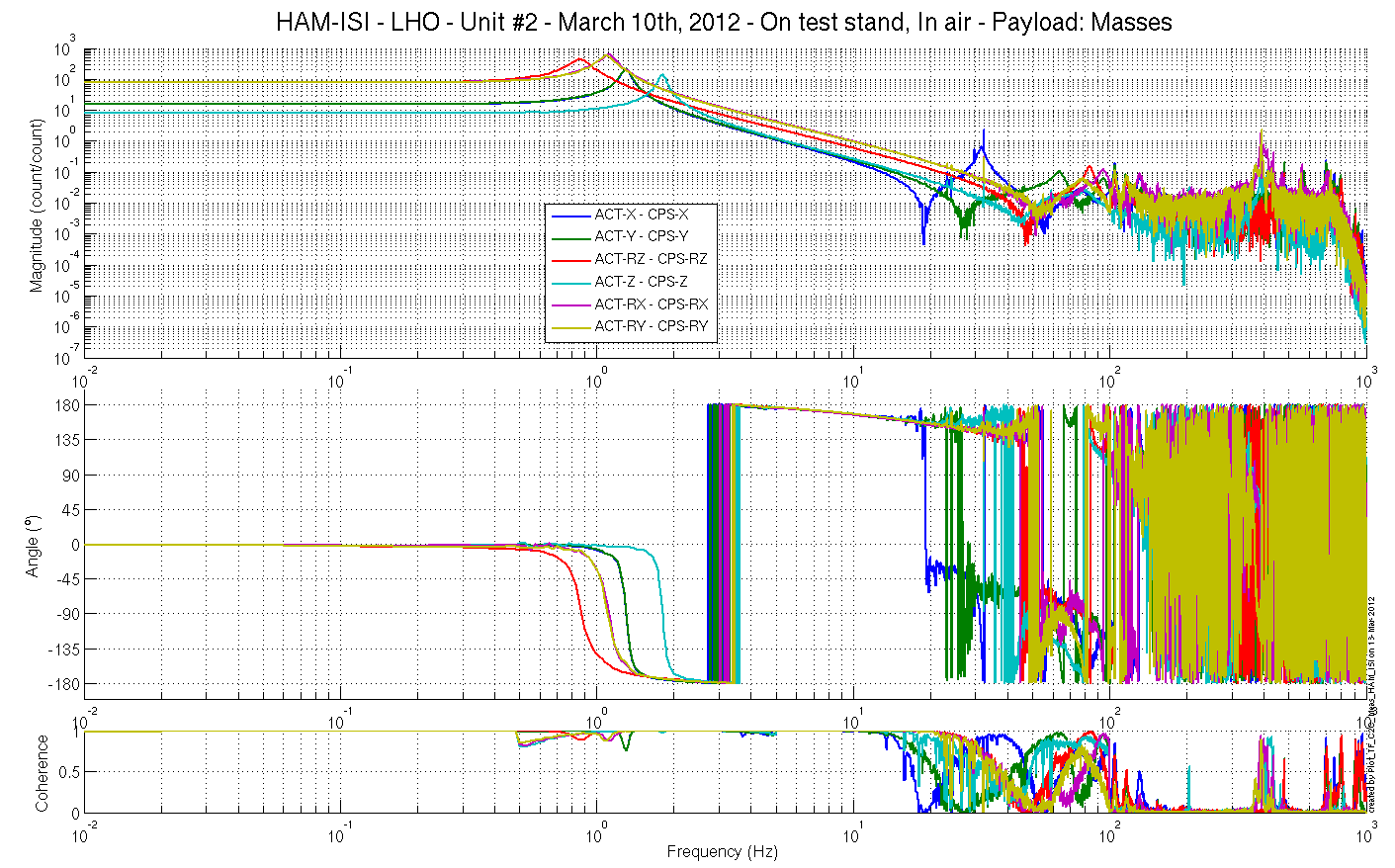 Figure – Cartesian to Cartesian Measurements – Capacitive sensors 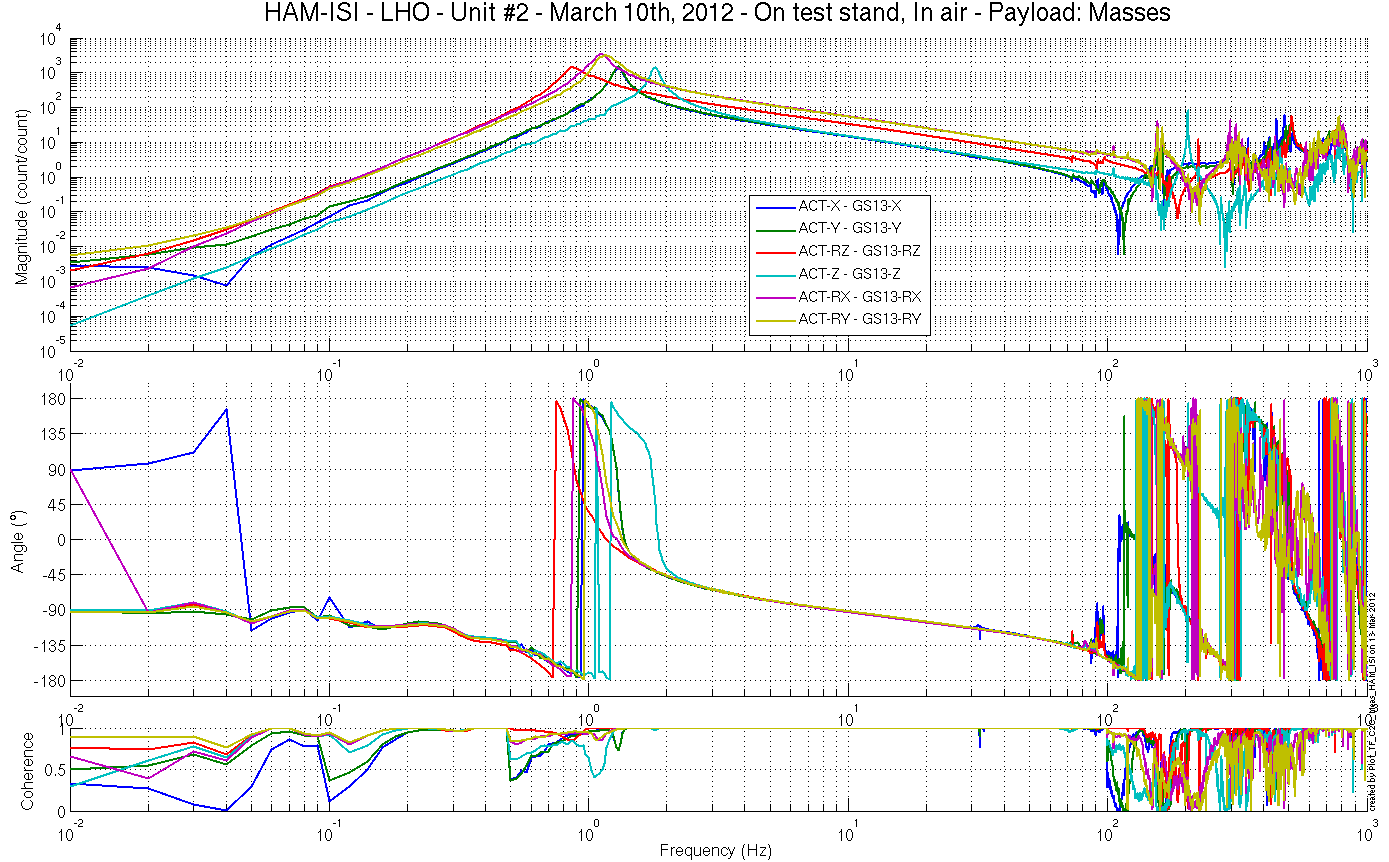 Figure – Cartesian to Cartesian Measurements – Inertial sensors Issues/difficulties encountered during this test: A gain of -1 was left on the excitation channels of C2C measurements: Damp. A gain of -1 was applied on C2C Transfer function results before display.Acceptance criteria:Local to local measurementsOn CPS, the phase must be 0º at DCOn Geophones, the phase must be -90º at DCIdentical shape in each cornerCartesian to Cartesian measurementsOn CPS, the phase must be 0º at DCOn Geophones, the phase must be -90º at DCIdentical shape X/Y and RX/RYTest result:	Passed:    X    	Failed:          .Step 17 - Transfer function comparison with ReferenceStep 17.1 - Local to local - Comparison with ReferenceScripts files for processing and plotting in SVN at: /SeiSVN/seismic/HAM-ISI/X1/HAMX/Scripts/Control_Scripts/Step_1_Plot_TF_L2L_HAM_Testing.m/SeiSVN/seismic/HAM-ISI/Common/Testing_Functions_HAM_ISI/Plot_TF_L2L_HAM_Testing_With_LHO_Unit_1_Reference.m Local to local figures in SVN at:/SeiSVN/seismic/ HAM-ISI/X1/HAMX/Data/ Figures/Transfer_Functions/Measurements/Comparisons/L2L/LHO_ISI_Unit_2_TF_L2L_Raw_from_ACT_H_to_CPS_H_vs_UNIT_1_2012_02_02_With_3_Washers_Under_Top_Mass.figLHO_ISI_Unit_2_TF_L2L_Raw_from_ACT_H_to_GS13_H_vs_UNIT_1_2012_02_02_With_3_Washers_Under_Top_Mass.figLHO_ISI_Unit_2_TF_L2L_Raw_from_ACT_V_to_CPS_V_vs_UNIT_1_2012_02_02_With_3_Washers_Under_Top_Mass.figLHO_ISI_Unit_2_TF_L2L_Raw_from_ACT_V_to_GS13_V_vs_UNIT_1_2012_02_02_With_3_Washers_Under_Top_Mass.fig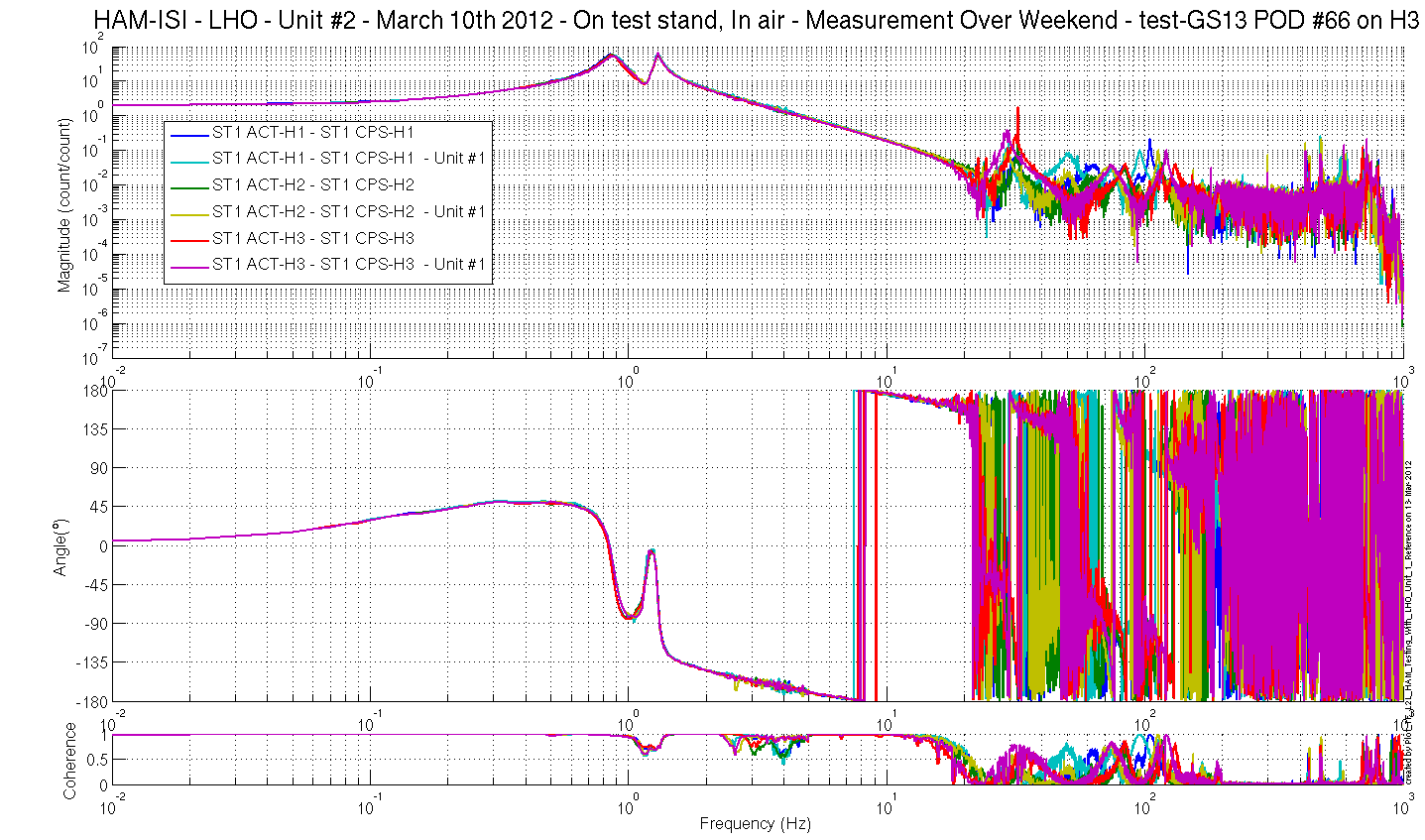 Figure – local-to-Local measurements, comparison with Unit #1 referenceCapacitive Position Sensors - Horizontal motion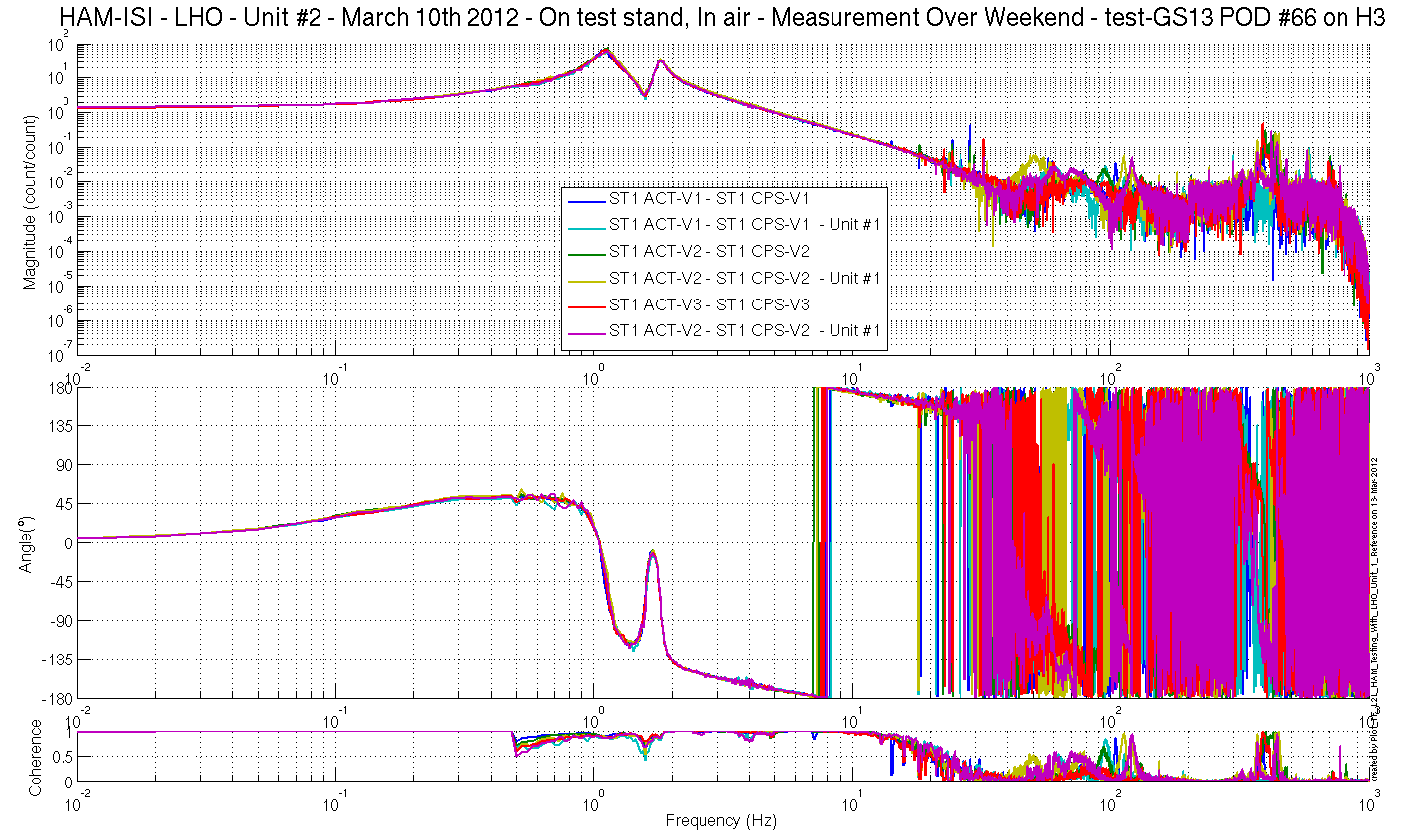 Figure – local-to-Local measurements, comparison with Unit #1 referenceCapacitive Position Sensors - Vertical motion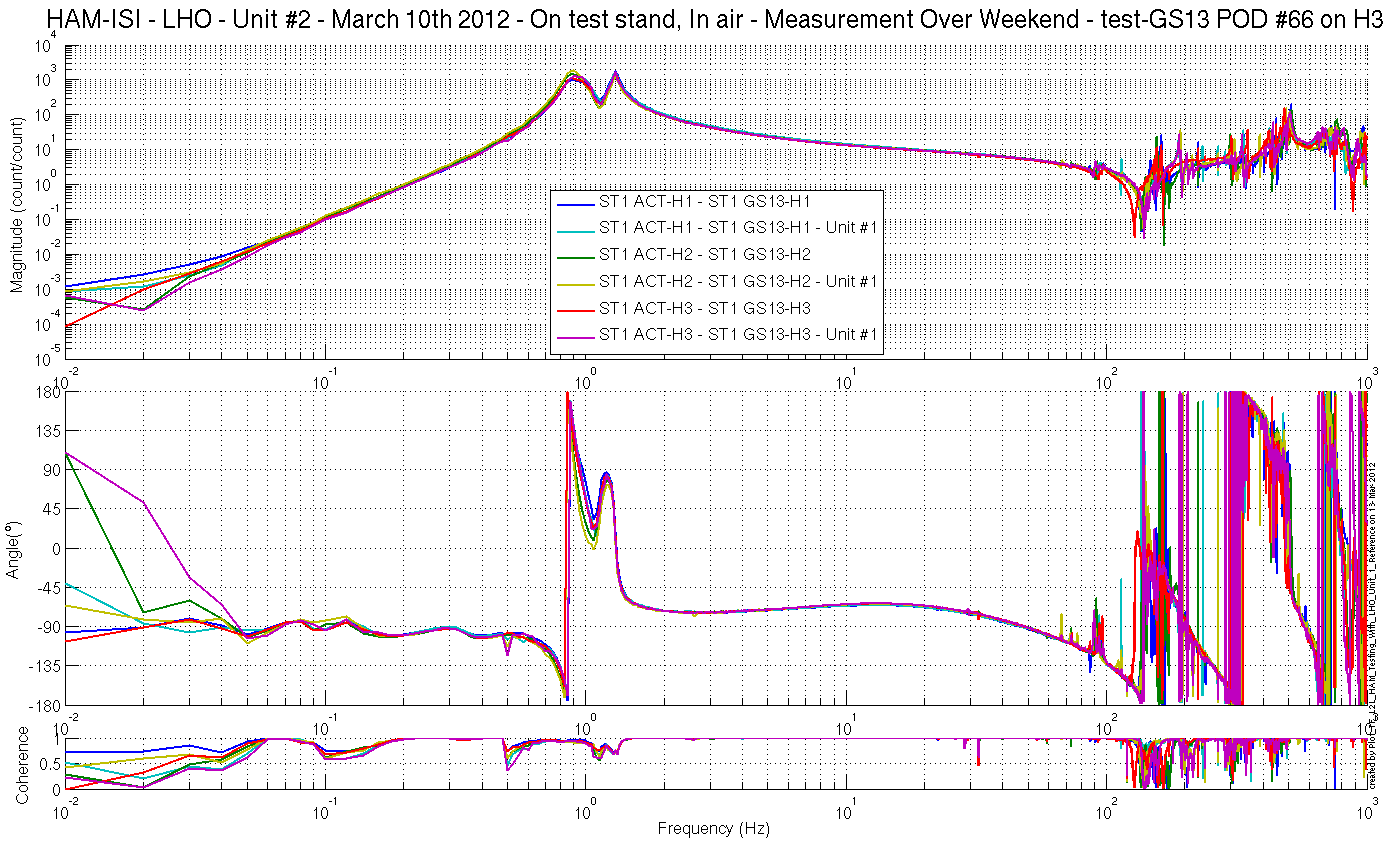 Figure – local-to-Local measurements, comparison with Unit #1 referenceInertial Sensors - Horizontal motion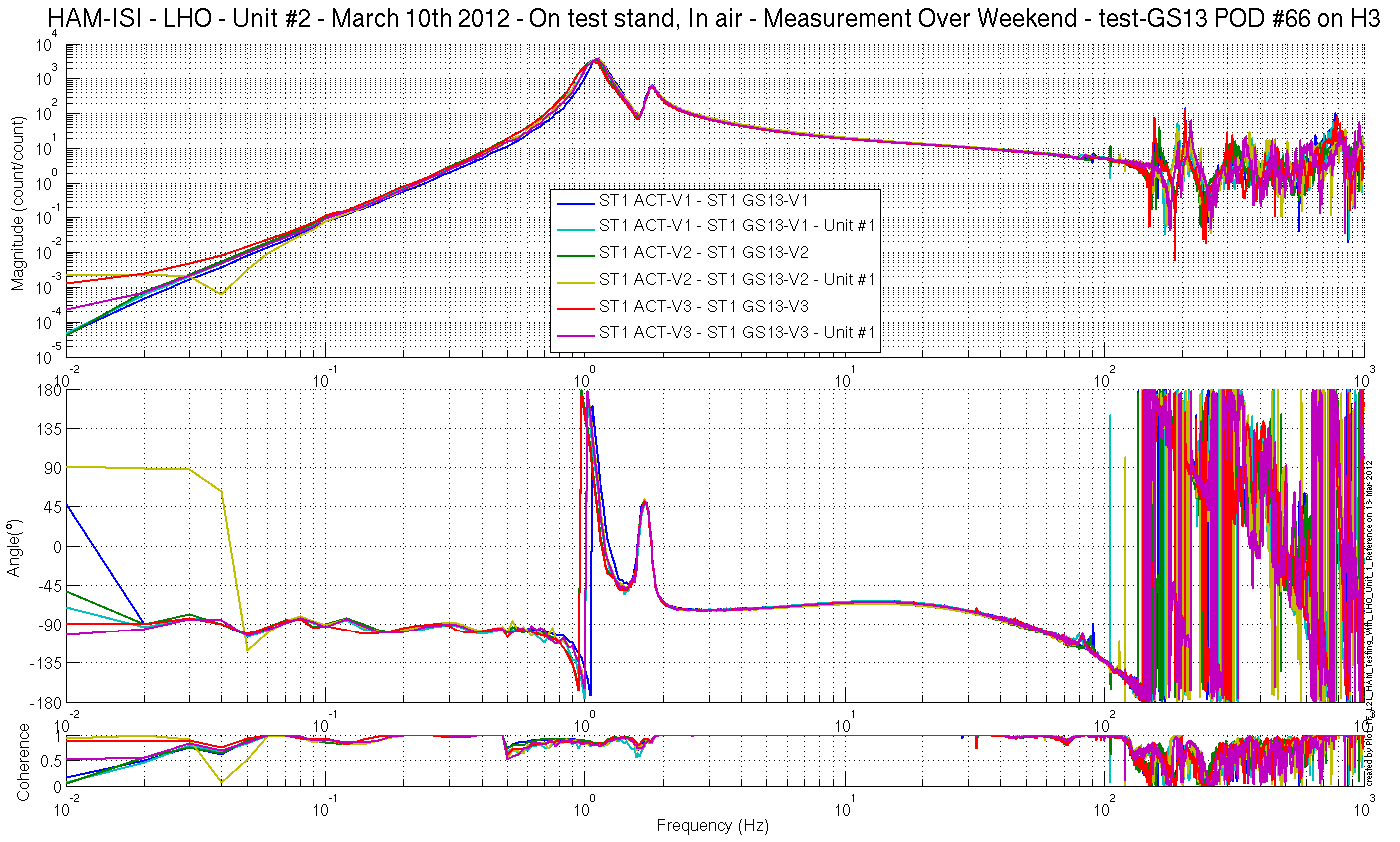  Figure – local-to-Local measurements, comparison with Unit #1 referenceInertial Sensors - Vertical motionStep 17.2 - Cartesian to Cartesian - Comparison with ReferenceScripts files for processing and plotting in SVN at: /SeiSVN/seismic/HAM-ISI/X1/HAMX/Scripts/Control_Scripts/Step_3_Plot_TF_C2C_HAM_Testing.m/SeiSVN/seismic/HAM-ISI/Common/Testing_Functions_HAM_ISI/Plot_TF_C2C_HAM_Testing_With_LHO_Unit_1_Reference.m Cartesian to Cartesian figures in SVN at:/SeiSVN/seismic/ HAM-ISI/X1/HAMX/Data/ Figures/Transfer_Functions/Measurements/Comparisons/C2C/LHO_ISI_Unit_2_TF_C2C_Raw_from_ACT_H_to_CPS_H_vs_Unit_1_2012_03_10.figLHO_ISI_Unit_2_TF_C2C_Raw_from_ACT_H_to_GS13_H_vs_Unit_1_2012_03_10.figLHO_ISI_Unit_2_TF_C2C_Raw_from_ACT_V_to_CPS_V_vs_Unit_1_2012_03_10.figLHO_ISI_Unit_2_TF_C2C_Raw_from_ACT_V_to_GS13_V_vs_Unit_1_2012_03_10.fig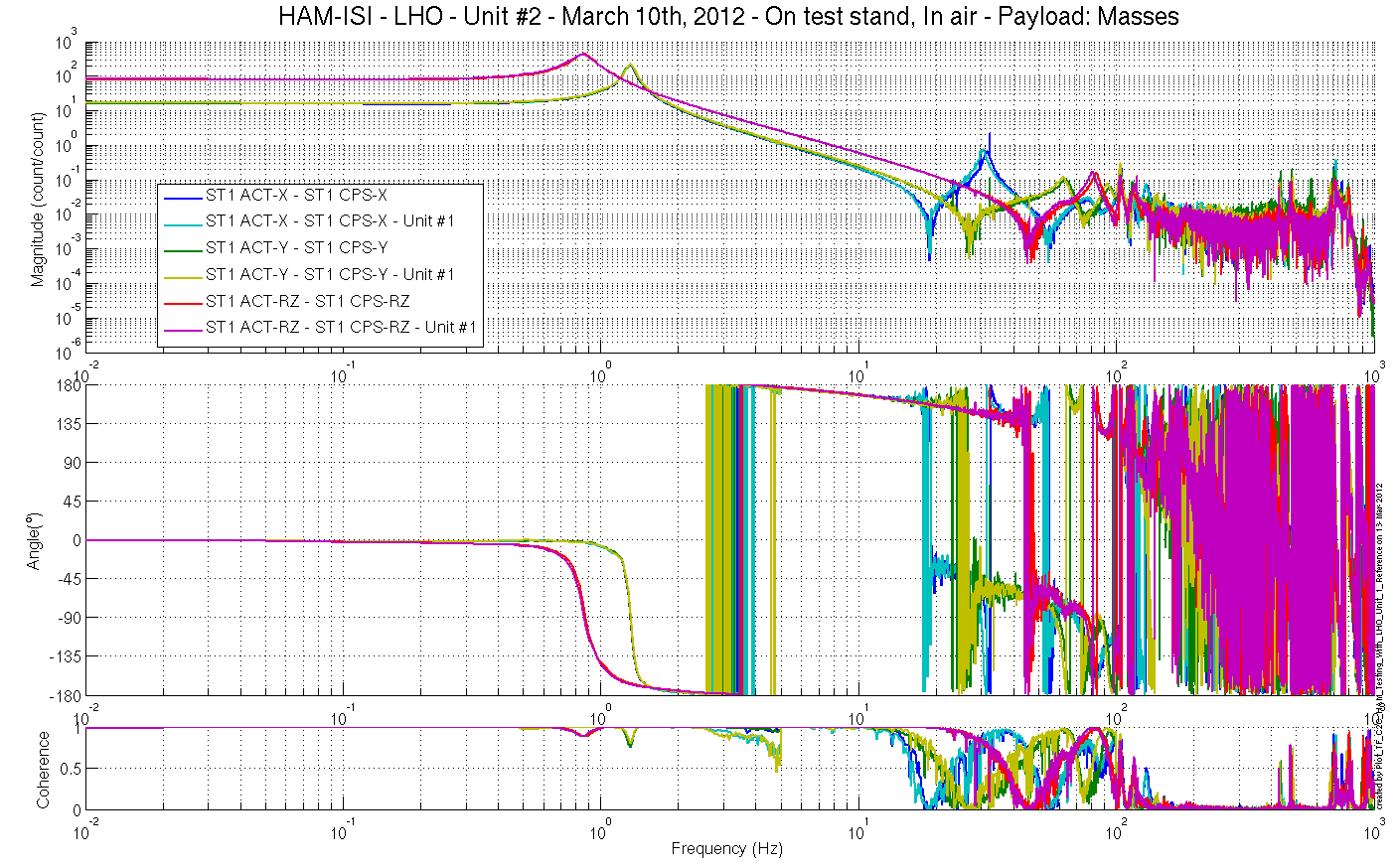 Figure – Cartesian to Cartesian measurements, comparison with Unit #1 referenceCapacitive Position Sensors - Horizontal motion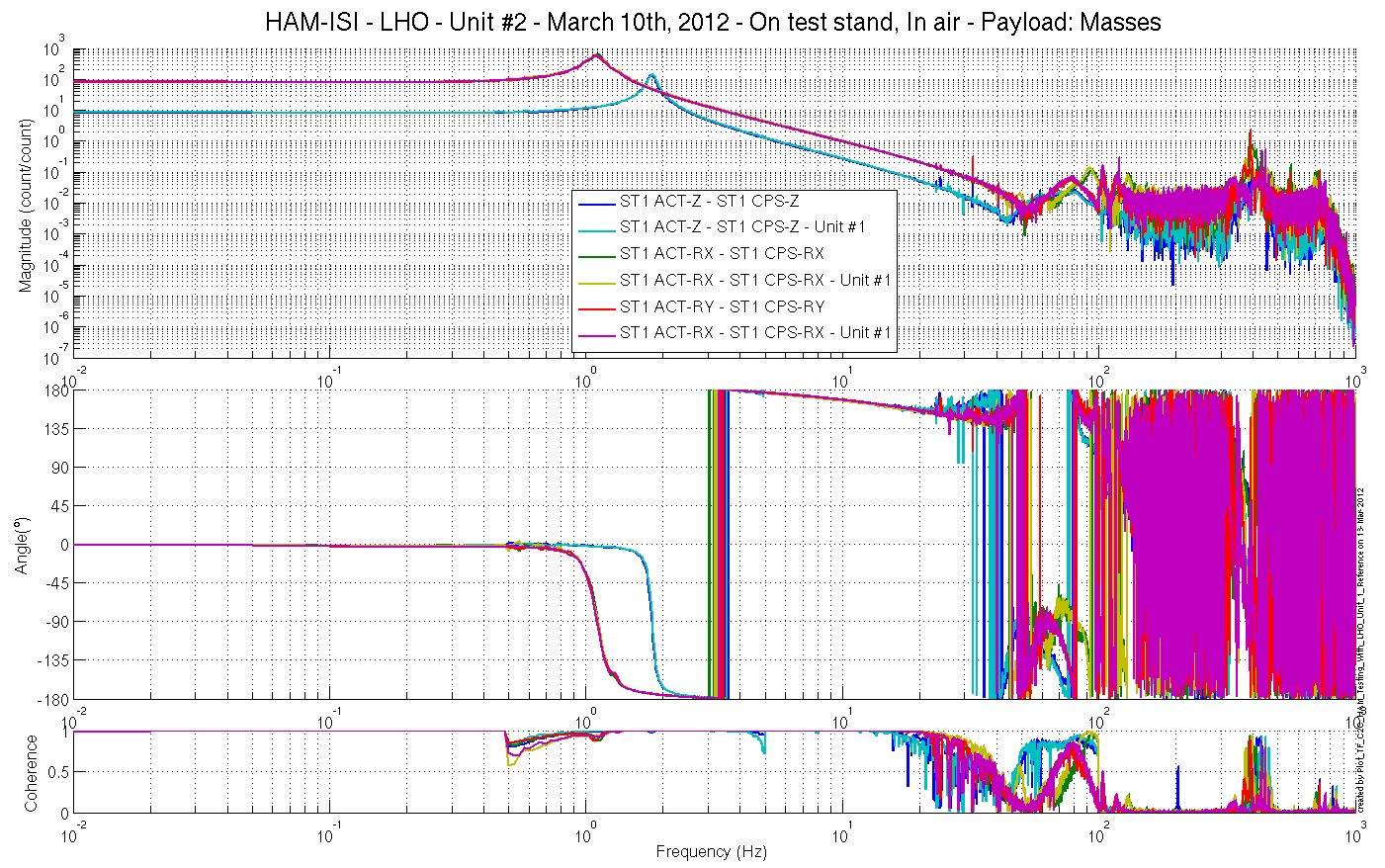 Figure – Cartesian to Cartesian measurements, comparison with Unit #1 referenceCapacitive Position Sensors - Vertical motion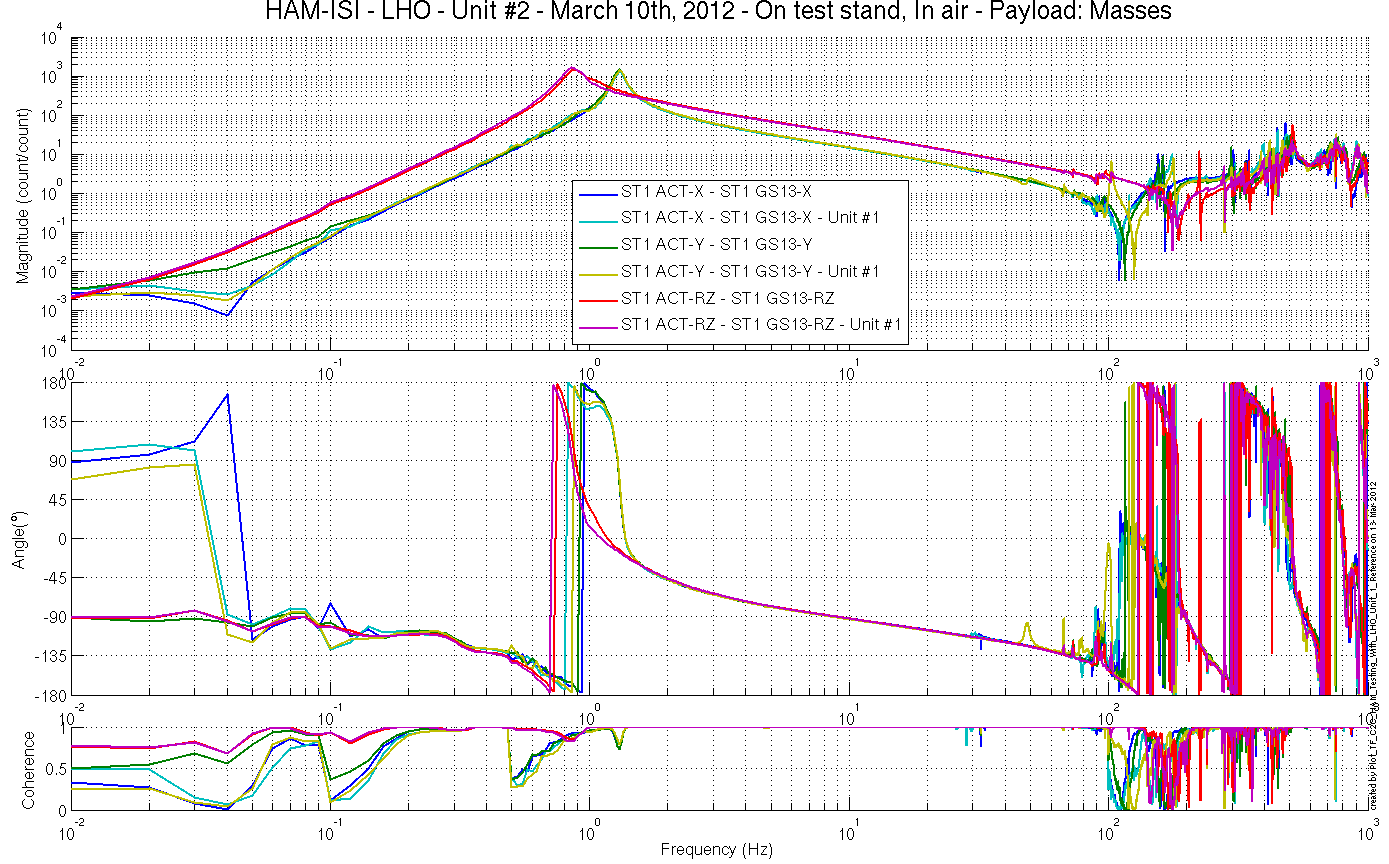 Figure – Cartesian to Cartesian measurements, comparison with Unit #1 reference – Inertial SensorsHorizontal motion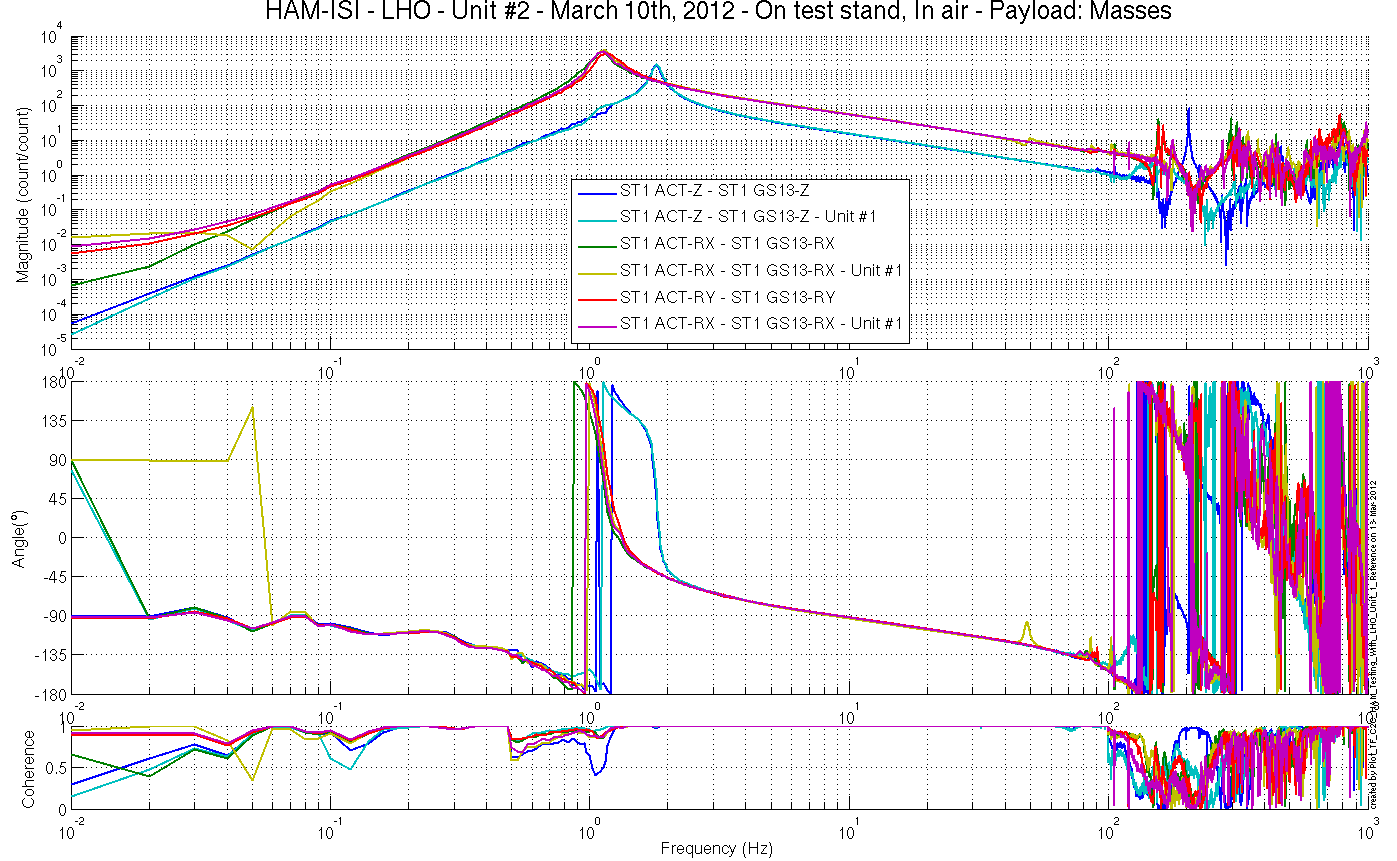 Figure – Cartesian to Cartesian measurements, comparison with Unit #1 referenceInertial Sensors - Vertical motionIssues/difficulties encountered during this test: A gain of -1 was left on the excitation channels of C2C measurements: Damp. A gain of -1 was applied on C2C Transfer function results before display.Acceptance criteria:No difference with the reference transfer functions (SVN)Phase – less than 10º - In Phase – Out of PhaseDamping (fit by eye with Reference transfer functions)DC gainEigen frequencies shift less than 10%Test result:	Passed:    X     	Failed:         .Step 18 - Lower Zero Moment PlaneData collection script files:/SeiSVN/seismic/HAM-ISI/Common/Transfer_Function_Scripts/Run_TF_C2C_10mHz_100mHz_LZMP_HAM_ISI.mData files in SVN at: /SeiSVN/seismic/HAM-ISI/X1/HAMX/Data/Transfer_Functions/Measurements/Undamped/LHO_ISI_HAM_Unit_2_Data_TF_C2C_10mHz_100mHz_LZMP_20120312-160927Scripts files for processing and plotting in SVN at: /SeiSVN/seismic/HAM-ISI/Common/Testing_Functions_HAM_ISI/LZMP_HAM_ISI.mFigures in SVN at:/SeiSVN/seismic/HAM-ISI/X1/HAMX/Data/ Figures/Transfer_Functions/Measurements/Undamped/LHO_ISI_UNIT_2_LZMP_20120312.figThe result of the measurement performed is presented below.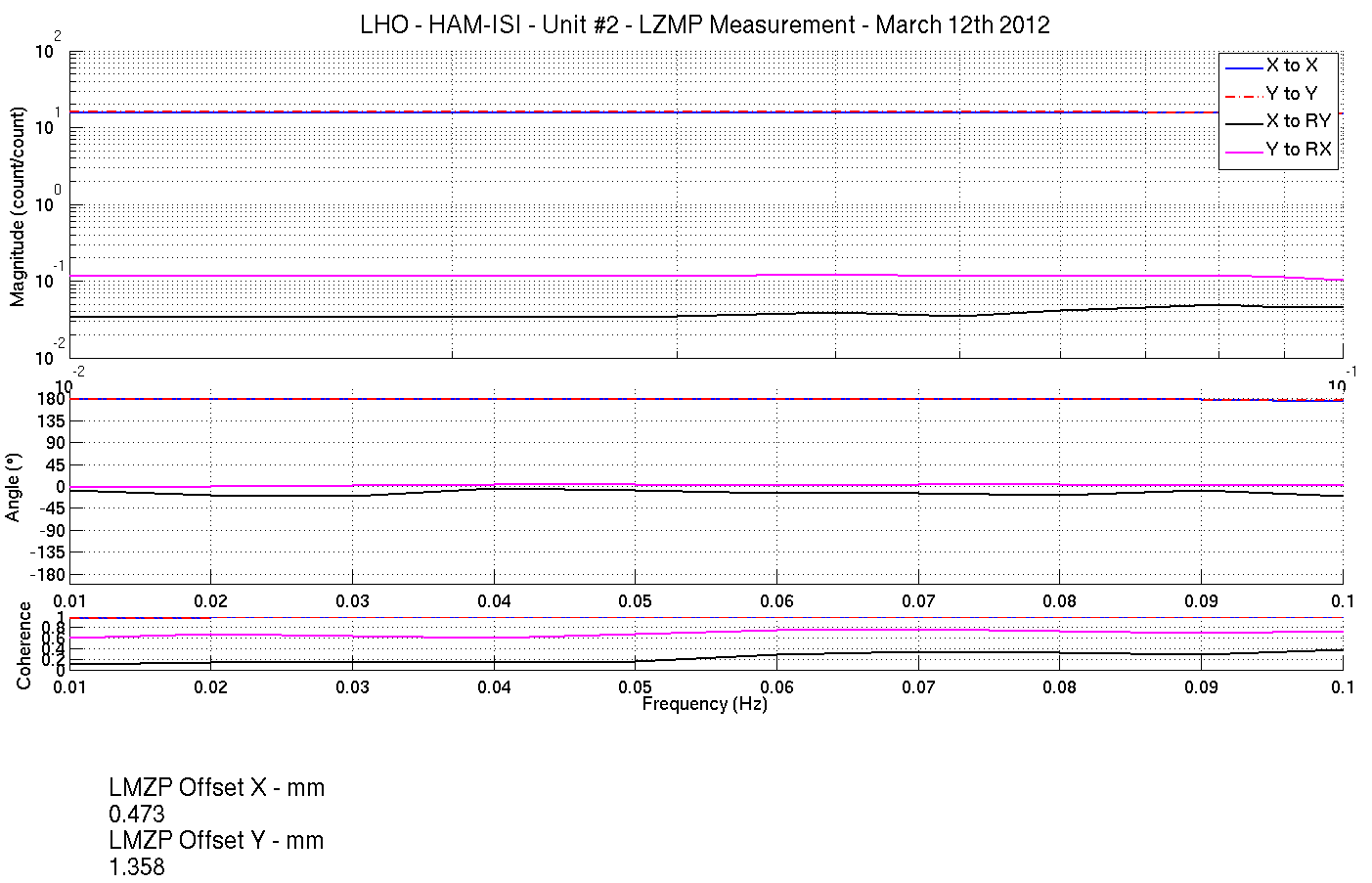 Figure - Lower Zero Moment Plane – Main and cross couplings at low frequencyAcceptance criteria:X offset must be less than 2 mmY offset must be less than 2 mmTest result:	Passed:     X    	Failed:           .Step 19 - Damping loopsIn this step, HAM6 damping loops are implemented. First, damping performances are evaluated in simulation. Second, Damping loops are implemented and performance is experimentally measured.Step 19.1 - Transfer functions - SimulationContinuous HAM6 filters are located in the SVN at:/SeiSVN/seismic/HAM-ISI/Common/HAM6_Main_Results/HAM6_LLO_Damping_Filters.matScripts files used to evaluate damping loops performance from measurementsare located in SVN at: /SeiSVN/seismic/HAM-ISI/X1/HAMX/Scripts/Control_Scripts/Step_4_Damping_Filters_X1_ISI_HAMX.mSave file is located in the SVN at:/seismic/HAM-ISI/X2/Data/Unit_2/Transfer_Functions/Simulations/Damping/X1_ISI_HAMX_TF_C2C_Damped_2012_03_10Figures in SVN at:/SeiSVN/seismic/HAM-ISI/X1/HAMX/Data/Figures/Transfer_Functions/Simulations/Damped/X1_ISI_HAMX_Damping_TF_MIMO_ST1_ACT_RX_to_ST1_GS13_RX_2012_03_10.figX1_ISI_HAMX_Damping_TF_MIMO_ST1_ACT_RY_to_ST1_GS13_RY_2012_03_10.figX1_ISI_HAMX_Damping_TF_MIMO_ST1_ACT_RZ_to_ST1_GS13_RZ_2012_03_10.figX1_ISI_HAMX_Damping_TF_MIMO_ST1_ACT_X_to_ST1_GS13_X_2012_03_10.figX1_ISI_HAMX_Damping_TF_MIMO_ST1_ACT_Y_to_ST1_GS13_Y_2012_03_10.figX1_ISI_HAMX_Damping_TF_MIMO_ST1_ACT_Z_to_ST1_GS13_Z_2012_03_10.figX1_ISI_HAMX_TF_Damped_SISO_ACT_RX_to_GS13_RX_2012_03_10.figX1_ISI_HAMX_TF_Damped_SISO_ACT_RY_to_GS13_RY_2012_03_10.figX1_ISI_HAMX_TF_Damped_SISO_ACT_RZ_to_GS13_RZ_2012_03_10.figX1_ISI_HAMX_TF_Damped_SISO_ACT_X_to_GS13_X_2012_03_10.figX1_ISI_HAMX_TF_Damped_SISO_ACT_Y_to_GS13_Y_2012_03_10.figX1_ISI_HAMX_TF_Damped_SISO_ACT_Z_to_GS13_Z_2012_03_10.fig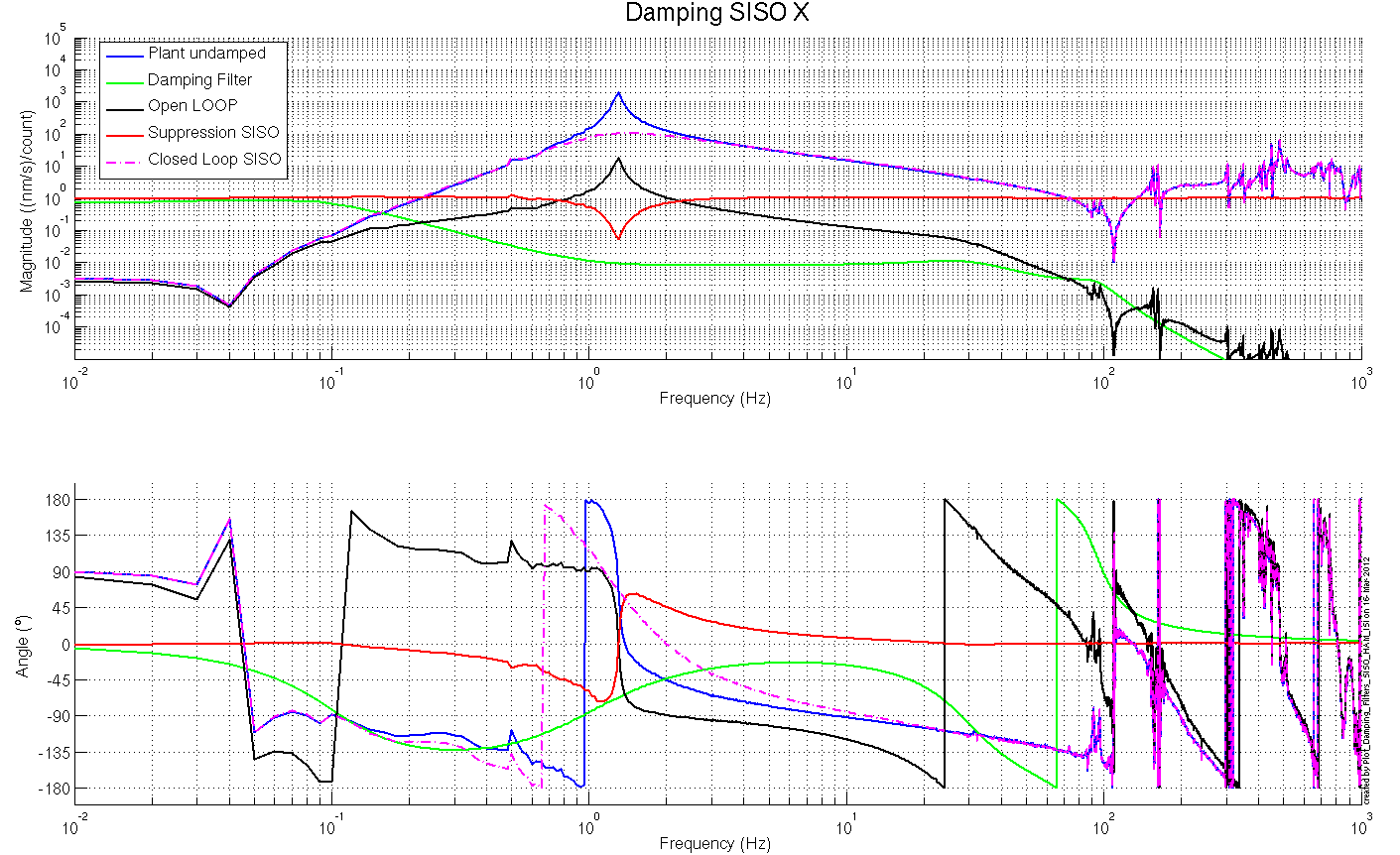 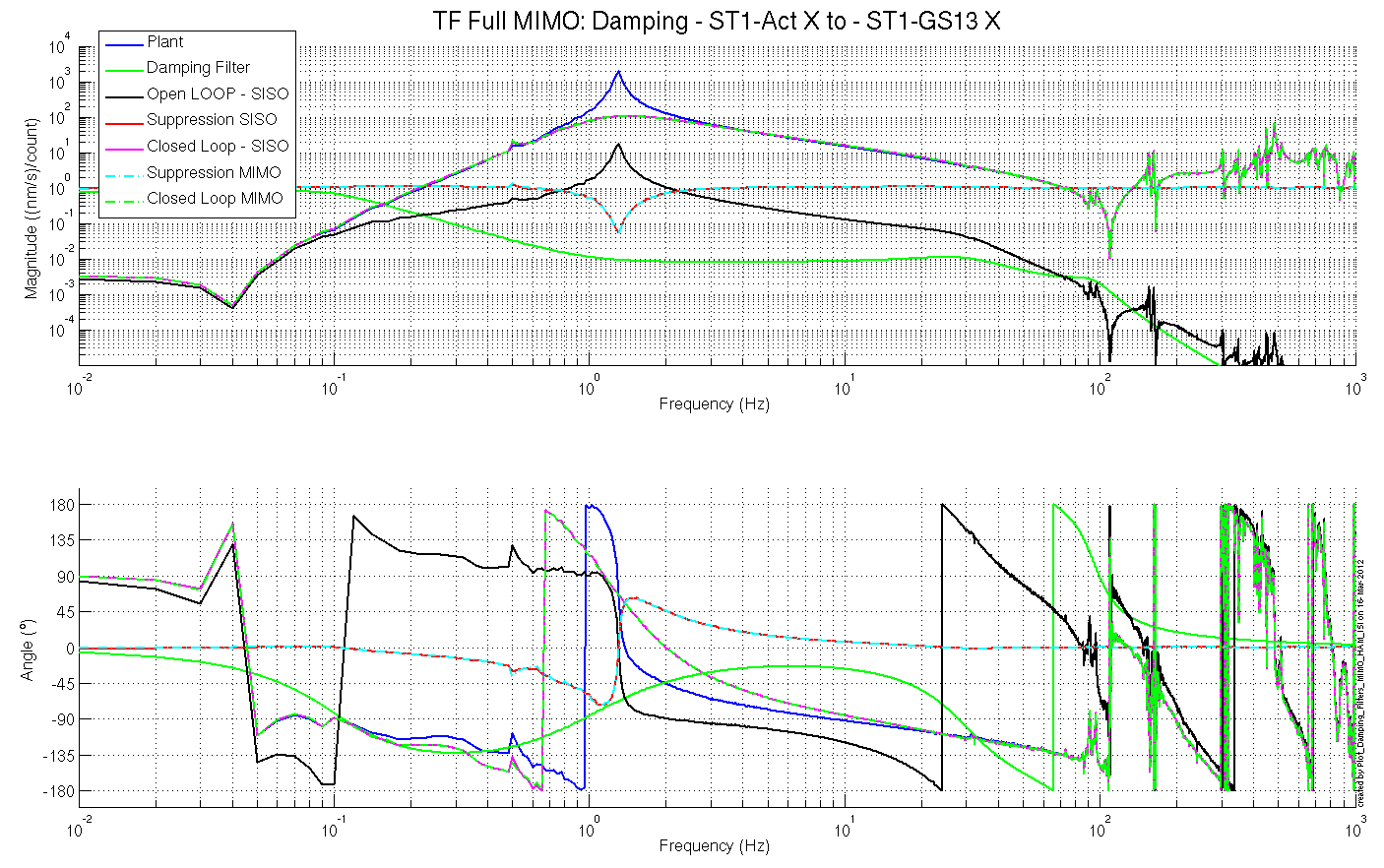 Figure – Simulated damping performancesAcceptance criteria:HAM6 damping loops must implemented and stable withPhase margin must be at least 45ºGain margin must be at least 20dBTest result:	Passed:   X   	Failed:         .Step 19.2 - Powerspectra – Experimental Scripts files for taking data and plotting in SVN at: /SeiSVN/seismic/HAM-ISI/X1/Scripts/Data_Collection/Master_TEST_X1_ISI_Unit_2.m (lines 99 to 114)Data files in SVN at: /SeiSVN/seismic/HAM-ISI/X1/HAMX/Data/Spectra/Damped/LHO_ISI_UNIT_2_ASD_m_CPS_GS13_Undamped_vs_Damped_2012_03_16_154951.matFigures in SVN at:/SeiSVN/seismic/HAM-ISI/X1/HAMX/Data/Figures/Spectra/Damped/LHO_ISI_UNIT_2_ASD_CT_CPS_CART_Undamped_vs_Damped2012_03_16_154951.figLHO_ISI_UNIT_2_ASD_CT_GS13_CART_Undamped_vs_Damped2012_03_16_154951.figLHO_ISI_UNIT_2_ASD_m_CPS_CART_Undamped_vs_Damped2012_03_16_154951.figLHO_ISI_UNIT_2_ASD_m_GS13_CART_Undamped_vs_Damped2012_03_16_154951.figLLO_HAM_ISI_Unit_2_Calibrated_PSD_CPS_Undamped_Damped_2011_06_28.fig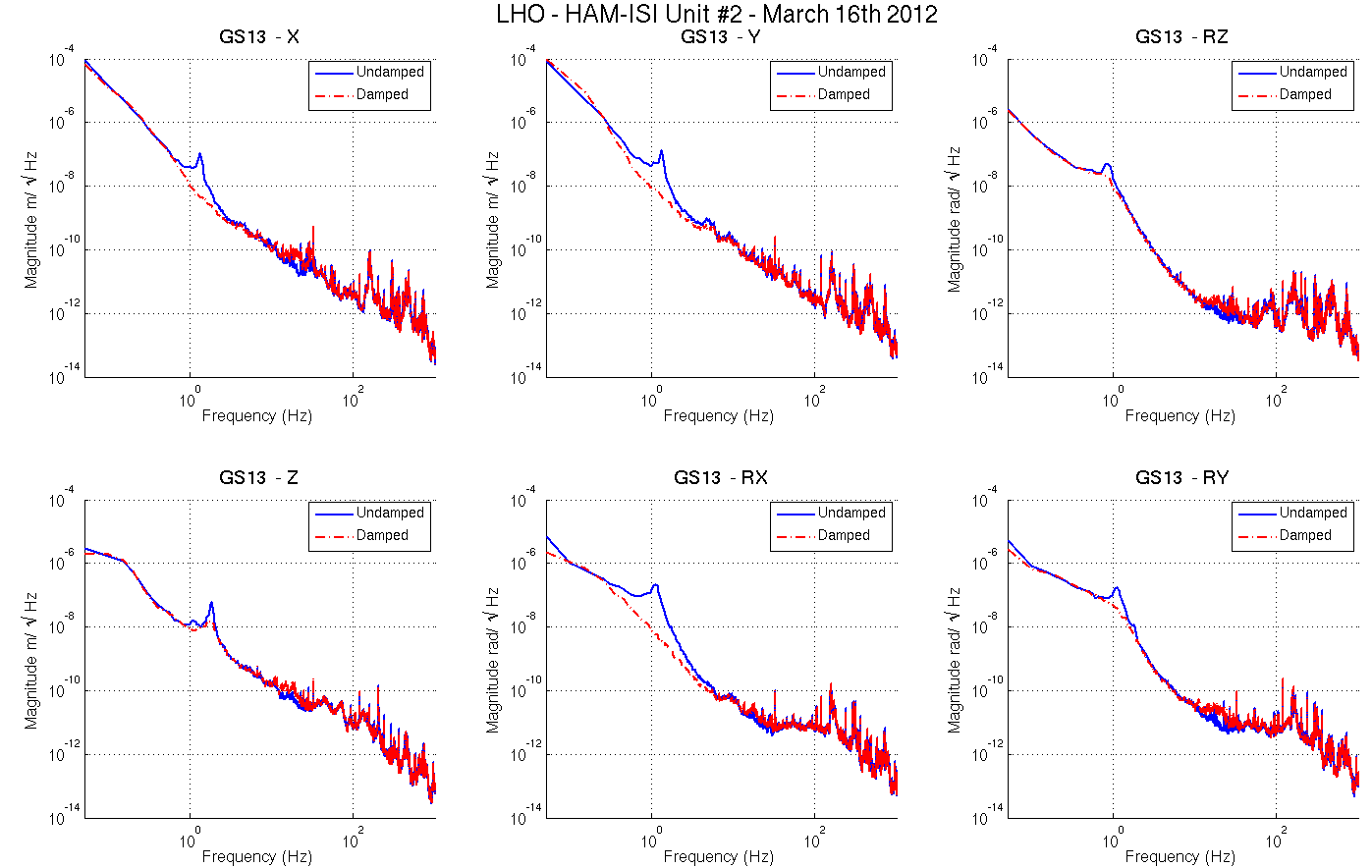 Figure - Damped/Undamped GS-13 Power Spectra comparisonAcceptance criteria:HAM6 damping loop must stable when all damping loops are engagedSimilar damping effect than in simulated plotsTest result:	Passed:   X   	Failed:         .HAM-ISI Unit #2 testing summaryHAM-ISI Unit #2 was initially built and tested in September 2010. Faulty part replacement implied the need of disassembling and reassembling the unit. Once reassembled, the unit had to be re-tested. Tests presented here were performed during February 2012 until early March 2012. Tests were performed in accordance with E1000309-V9 procedure.Particularities:Two of the Horizontal production GS13 failed (Pod #94 and Pod #71). One was intended to this Unit (#94), and the other was a spare (#71). A testing-GS13 (Pod #66) was used as horizontal seismometer on corner 3. So far, there is no HAM-ISI Unit fully loaded with production GS13 at LHO. This situation should change as soon as possible. However, there is a currently a shortage of well-functioning permanent-GS13s on site (LHO).  As, we knew that the production-Pod-set of that HAM-ISI Unit #2 is not complete, it appeared beneficial to keep Unit #2 available while assembling the Unit #4 in order to have production pods to complete the set (5 received from LLO) of production Pods of Unit #4. The two horizontal production GS13s used during this phase of testing were pulled out before storage of Unit #2, and installed on Unit #4.Evolution from initial testing (prior to disassembly/reassembly):Mass budget is now lower of 4.99kg in comparison with the mass budget measured prior to disassembly/reassembly.Complementary inquiries:Extraction of GS13s’ frequency-responses in order to explain discrepancies observed on TFs, between corners. Confirmation of the need, and functionality, of symmetrization filters.Comparison of extracted responses with huddle test for the instrument that has its resonance frequency shifted. The instrument already had this feature when huddle-tested. Hence, the resonance frequency shift was not caused by handling/shipping. Attention will be kept on this matter to make sure that no resonance frequency shift occurs post huddle-testing. FAILED AND WAIVED TESTSList of tests that failed and don’t need to  be redone:Step II.5: Blade spring profile slightly out of requirements on corner 1. However, it did not appear to seriously affect the response of the ISI.Step III.2: Excessive standard deviation on CPSs is associated to ground motion (SEI logbook, entry #15). Sensor noise is acceptable.Tests that failed and need to be done during phase IIStep I.2: It must be checked that final GS13s have already been tested at LLO and that their Inspection/Pod Assembly is described in document D047810.Step III.6-7: GS13-ASDs locked, unlocked and table tilted are borderline. They should also be performed again once all final GS13s are installed.Step III.14: Actuators appear to be linear on measurements. However, deviation from average slope is out of spec. It seems to correlate with cable+actuator resistance measurements. Make sure that linearity test results correlate with the final field cables.This scale factor, which varies from an actuation point to another, could be corrected with an adjustment gain applied on the excitation signal sent to the actuators. List of test that were skipped and that we will not do because they are not essentialStep III.3: Sensor gap measurement with a jig. Waved to avoid scratching targets. Distance between sensor and target has also been checked during the assembly while adjusting target distance.California Institute of TechnologyLIGO Project – MS 18-341200 E. California Blvd.Pasadena, CA 91125Phone (626) 395-2129Fax (626) 304-9834E-mail: info@ligo.caltech.eduMassachusetts Institute of TechnologyLIGO Project – NW22-295185 Albany StCambridge, MA 02139Phone (617) 253-4824Fax (617) 253-7014E-mail: info@ligo.mit.eduLIGO Hanford ObservatoryP.O. Box 1970Mail Stop S9-02Richland WA 99352Phone 509-372-8106Fax 509-372-8137LIGO Livingston ObservatoryP.O. Box 940Livingston, LA  70754Phone 225-686-3100Fax 225-686-7189S/N sensorS/N boardADE Gap Standoff (mm)Location on the JigGap Standoff on Jig (mm/in)Voltage before zeroingVoltage after zeroing. Prebake Voltage after zeroing. Post bake 11999NRNRx~2.057x~.01x11998NRNRx~2.057x~.01x11987NRNRx~2.057x~.01x11990NRNRx~2.057x~.01x12041NRNRx~2.0571~.01x12048NRNRx~2.0571~.01xActuator Serial #: L058 Operator Name: Gordon, Matt Date: 9/24/2009 Time: 1:04 PM Actuator Coil Resistance: 6.38 Ohms, PASS Ambient Temperature: 74.3 F Hi Pot Test Results: 1000 MOhms, PASS X Travel Limit (inches): 0.526 Y Travel Limit (inches): 0.205 Z Travel Limit (inches): 0.502Actuator Serial #: L038 Operator Name: Hartmann Donna Date: 9/23/2009 Time: 9:39 AM Actuator Coil Resistance: 6.37 Ohms, PASS Ambient Temperature: 72.9 F Hi Pot Test Results: 1000 MOhms, PASS X Travel Limit (inches): 0.524 Y Travel Limit (inches): 0.205 Z Travel Limit (inches): 0.505Actuator Serial #: L035 Operator Name: Gordon, Matt Date: 9/24/2009 Time: 9:01 AM Actuator Coil Resistance: 6.29 Ohms, PASS Ambient Temperature: 69.7 F Hi Pot Test Results: 1000 MOhms, PASS X Travel Limit (inches): 0.523 Y Travel Limit (inches): 0.205 Z Travel Limit (inches): 0.504Actuator Serial #: L037 Operator Name: Hartmann Donna Date: 9/23/2009 Time: 8:45 AM Actuator Coil Resistance: 6.38 Ohms, PASS Ambient Temperature: 72.0 F Hi Pot Test Results: 1000 MOhms, PASS X Travel Limit (inches): 0.526 Y Travel Limit (inches): 0.205 Z Travel Limit (inches): 0.502Actuator Serial #: L044 Operator Name: Gordon, MattDate: 9/25/2009 Time: 8:40 AM Actuator Coil Resistance: 6.31 Ohms, PASS Ambient Temperature: 70.4 F Hi Pot Test Results: 1000 MOhms, PASS X Travel Limit (inches): 0.532 Y Travel Limit (inches): 0.205 Z Travel Limit (inches): 0.502sActuator Serial #: L040 Operator Name: Gordon, Matt Date: 9/23/2009 Time: 2:07 PM Actuator Coil Resistance: 6.26 Ohms, PASS Ambient Temperature: 73.2 F Hi Pot Test Results: 1000 MOhms, PASS X Travel Limit (inches): 0.523Y Travel Limit (inches): 0.205 Z Travel Limit (inches): 0.504DCC NumberPart nameConfigurationCorner 1 S/NCorner 2 S/NCorner 3 S/ND071001Stage 0 baseNA004004004D071051Stage 1 baseNA003003003D071050Optical tableNA003003003D071002Spring PostNA2704426D071100SpringNA25627D071102FlexureNA323711ADEPosition sensorHorizontal11999Master 011987Slave 18012041Slave 0ADEPosition sensorVertical11998Slave18011990Slave 012048Slave 180D047812GS-13 podHorizontal440766 (T)D047812GS-13 podVertical51148D047823L4C podHorizontalNANANAD047823L4C podVerticalNANANAD0902749ActuatorHorizontal583544D0902749ActuatorVertical383740Cable ConnectsCable ConnectsCable S/NCable S/NCable S/NPart NameConfigurationCorner 1Corner 2Corner 3GS13HorizontalS1106661S1104776S1106660GS13VerticalS1106661S1104776S1106660L4CHorizontalNANANAL4CVerticalNANANAActuatorHorizontalS1104489S1104765S1104768ActuatorVerticalS1104495S1104487S1104761Blade #Root (Mils)Tip(Mils)Flatness (mils)161862911261862810360762316000102030405060.61.12.24.57.915.627.2lbskgsW91223415.42W1254.424.68W21113013.61W3231.214.15W4254.424.68W51121141.218.69W6231.214.15W7254.424.68W811137.316.92Side Masses Total3340269368.1166.97000102030405060.61.12.24.57.915.627.2lbskgsK1231.214.15K21135.115.92K3231.214.15K41135.115.92K5231.214.15K61135.115.92Keel Masses Total0000363198.990.22Mass (kg)T115.00T2270.79T315.00T415.00Total315.79SideKeelTopTotalWeigh (kg)166.9790.22315.79572.98LockersShim thickness (mils)LockersShim thickness (mils)A126B122C124D126D.I. at LockerVertical D.I.Horizontal D.I.A0.51.5B11.5C0.50D01HardwareLIGO referenceS/NCoil driverD0902744S1000266Coil driverD0902744S1000269Anti Image filterD070081S1000250Anti aliasing filterD1000269S1102694Anti aliasing filterD1000269S1102679Interface chassisD10000671102223Interface chassisD10000671102224Interface chassisD10000671102214Locked, 10 Kg masses at each cornersLocked, 10 Kg masses at each cornersLocked /no massLocked /no massUnlocked /no massUnlocked /no massTable lockedADE boxes onADE boxes onADE boxes onADE boxes onADE boxes onADE boxes onSensorsOffset (Mean)Std deviationOffset (Mean)Std deviationOffset (Mean)Std deviationH1-104.387.25-215.527.95167.9618.68H2-23.327.0252.408.83366.5317.58H3-360.226.78-80.6310.55398.7929.14V1-40.277.3180.5213.41-32.0221.00V2226.428.93244.5612.03-290.3619.58V3-306.069.8937.6511.94-188.0421.00Table lockedTable lockedTable unlockedTable unlockedSensorsMeanStd DeviationMeanStd DeviationDifferenceH1-215.527.95167.9618.68383.48H252.408.83366.5317.58314.13H3-80.6310.55398.7929.14479.42V180.5213.41-32.0221.00112.54V2244.5612.03-290.3619.58534.92V337.6511.94-188.0421.00225.69Pushing Z,-ZCPS read outCPS read outCalculated after calibrationCalculated after calibrationROMSensorsUP (Counts)Down (Counts)UP (mil)Down (mil)ROMV120600-1900024.8-22.839600V220000-1950024.0-23.439500V320500-2030024.6-24.440800Pushing RZ, -RZCPS read outCPS read outCalculated after calibrationCalculated after calibrationROMSensorsCCW (+RZ)CW(-RZ)CW (mil)CCW (mil)ROMH1-2220021350-26.725.743550H2-2270021900-27.326.344600H3-2160020100-26.024.241700Pushing LocallyPush in positive directionPush in negative direction RailingActuator Gap CheckROMH1-2580023500 X49300H2-2250023000 X45500H3-2430022800 X47100V120100-20100X40200V232767-32700XX65467V322900-23800X46700ActuatorV1V1H1H1V2V2Coil driverS1000266 - Coarse 2S1000266 - Coarse 2S1000266 - Coarse 1S1000266 - Coarse 1S1000269 - Coarse 2S1000269 - Coarse 2Cable #S1104760S1104760S1104762S1104762S1104773S1104773ResistanceP1 - P2P2 - P3P1 - P2P2 - P3P1 - P2P2 - P3(Ohm)O.L (infinity)6.5O.L (infinity)6.45O.L (infinity)6.6MEDM offsetMeasurement P2 (+)P1&P3 (-)Measurement P2 (+)P1&P3 (-)Measurement P2 (+)P1&P3 (-)Measurement P2 (+)P1&P3 (-)Measurement P2 (+) P1&P3 (-)Measurement P2 (+) P1&P3 (-)(1000 counts)0.3070V0.3070V0.3117V0.3117V0.3115V0.3115VActuatorH2H2V3V3H3H3Coil driverS1000269 - Coarse 1S1000269 - Coarse 1S1102692 - Coarse 2S1102692 - Coarse 2S1102692 - Coarse 1S1102692 - Coarse 1Cable #S1104776S1104776S1104494S1104494S1104493S1104493ResistanceP1 - P2P2 - P3P1 - P2P2 - P3P1 - P2P2 - P3(Ohm)O.L (infinity)6.5O.L (infinity)6.6O.L (infinity)6.6MEDM offsetMeasurement P2 (+) P1&P3 (-)Measurement P2 (+) P1&P3 (-)Measurement P2 (+)P1&P3 (-)Measurement P2 (+)P1&P3 (-)Measurement P2 (+)P1&P3 (-)Measurement P2 (+)P1&P3 (-)(1000 counts)0.3138V0.3138V0.3044V0.3044V0.3106V0.3106VNegative driveNo DrivePositive driveH1 readout (count)-24483-3724156H2 readout (count)-23949-5324319H3 readout (count)-246907625499V1 readout (count)-195663019466V2 readout (count)-25877-1126424V3 readout (count)-218378322694LockersD.I readout with for
a negative driveD.I readout without any driveD.I readout with for
a positive driveA19.200.00-19.20B19.100.00-19.20C18.500.00-18.10D18.200.00-18.20Average18.750.00-18.68SensorsCountsCountsCountsDifferenceV1-14189.00821.0016005.0030194.00V2-15065.00960.0016862.0031927.00V3-15889.00222.0016031.0031920.00Vertical SensibilityVertical SensibilityVertical SensibilityVertical Sensibility837.60Count/milCount/milCount/mil0.51V/milV/milV/mil30.32nm/countnm/countnm/count-0.29% variation from ref. (840nm/count)% variation from ref. (840nm/count)% variation from ref. (840nm/count)SensorsMean diff countsMean diff mK (N/m)Error with averageSensorsMean diff countsMean diff mK (N/m)Error with averageV1-8001-2.416E-04828670.78%V2-8100-2.446E-0481856-0.44%V3-8092-2.444E-0481943-0.34%Average (N/m)246665-0.15% Variation from nominal% Variation from nominalSensors (counts)Sensors (counts)Sensors (counts)Sensors (counts)Sensors (counts)Sensors (counts)H1H2H3V1V2V3H121301338133111-8-48H212902088130116-13-39H3128412872058-4-14-49V1176171-3941482-45-678V2-385195189-6311482-81V3175-384198-46-6441402SlopeOffsetAverage slopeVariation from
average(%)H12.1172569.23962.081.71H22.0778712.32.08-0.19H32.05853.05122.08-1.52V11.4806-83.60291.470.99V21.472-182.44321.470.40V31.4458-271.91741.47-1.391000 counts DriveXYZRXRYRZDirection read outX Drive520.6-4.88384.799420.3383.2833-28.214520.6Y Drive-5.1264527.42-60.8181.9782.522124.16527.42Z Drive-6.9527-0.47908266.9913.4946.87485.8121266.99Rx Drive-3.43244.8204-9.27672574.640.992-5.68932574.6Ry Drive-10.06-2.3539-13.59811.0322656.1-49.3782656.1Rz Drive-24.323-4.8144-4.974813.69158.631256425641000 counts DriveH1H2H3V1V2V3Direction read outX Drive280.82283.28-501.533.09-5.9328-5.7772520.6Y Drive-479.6438.1-13.75724.139-9.2697-15.03527.42Z Drive-2.2052-1.8308-6.5996262.09256.3252.07266.99Rx Drive-454.66469.2111.138-507.81699-1230.72574.6Ry Drive-249.31-249.63556.48-1728.9413.561271.82656.1Rz Drive-2024.1-2034.7-2017.7-20.568-16.908-5.929325641000 counts DriveH1H2H3V1V2V3Direction read outX Drive++-+Y Drive-+0+Z Drive++++Rx Drive-+-+Ry Drive-+++Rz Drive---+FREQ. RANGEFREQ. RANGEDRIVEDRIVEMEAS. TIMEMEAS. TIMEMEAS. TIMEMinMaxFreq. Res. (Hz)HVTime for 1 Rep. (s)Number of RepsTime (min)0.010.10.011050010500620.0441.30.10.50.02600600320.0842.70.550.0253535260.01669.352000.130030080.04053.320010000.213513550.09075.0Total Meas. Time(h)Total Meas. Time(h)4.7FREQ. RANGEFREQ. RANGEDRIVEDRIVEDRIVEDRIVEDRIVEDRIVEMEAS. TIMEMEAS. TIMEMEAS. TIMEMinMaxFreq. Res. (Hz)XYRZZRXRYTime for 1 Rep. (s)Number of RepsTime (min)0.010.10.01700070007000700070007000620.010103.30.10.50.02740740740740740740320.030160.00.550.025303035451212260.055238.351000.1680680450120056045080.05066.710010000.230030036052522520050.0150125.0Total Meas. time(h)Total Meas. time(h)11.6